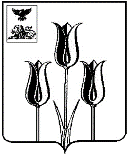 ВОЛОКОНОВСКИЙ РАЙОНАДМИНИСТРАЦИЯ МУНИЦИПАЛЬНОГО РАЙОНА «ВОЛОКОНОВСКИЙ РАЙОН»БЕЛГОРОДСКОЙ ОБЛАСТИП о с т а н о в л е н и еВолоконовка08 апреля 2024 г.                                                                                                                                          № 99-01/142    О внесении изменений в постановление главы администрации Волоконовского района от 03 сентября 2014 года № 333 В целях актуализации и повышения эффективности реализации муниципальной программы Волоконовского района от 03 сентября 2014 года  № 333 «Об утверждении муниципальной программы «Обеспечение безопасности жизнедеятельности населения Волоконовского района»,                 п о с т а н о в л я ю:Внести следующие изменения в постановление главы администрации Волоконовского района от 03 сентября 2014 года № 333 «Об утверждении муниципальной программы Волоконовского района «Обеспечение безопасности жизнедеятельности населения Волоконовского района»:	- муниципальную программу Волоконовского района «Обеспечение безопасности жизнедеятельности населения Волоконовского района», утвержденную в пункте 1 названного постановления изложить в новой редакции (далее – Программа, прилагается).2.	Управлению финансов и бюджетной политики администрации Волоконовского района (Фартушная М.В.) производить финансирование мероприятий Программы с учетом настоящего постановления.3. Контроль за исполнением постановления возложить на заместителя главы администрации района – секретаря Совета безопасности района         Карлина И.С.Глава администрации района			                           	С.И. БикетовПриложениек постановлению администрации района от 08 апреля 2024 года№ 99-01/142Муниципальная программа Волоконовского района «Обеспечение безопасности жизнедеятельности населения Волоконовского района»П А С П О Р Тмуниципальной программы Волоконовского района «Обеспечение безопасности жизнедеятельности населения Волоконовского района»1. Общая характеристика сферы реализации муниципальной программы, в том числе формулировки основных проблем в указанной сфере и прогноз ее развитияСтратегией социально-экономического развития Белгородской области на период до 2025 года, утвержденной постановлением Правительства области          от 25 января 2010 года № 27-пп, определено, что стратегической целью развития области является достижение для населения Белгородской области достойного человека качества жизни и его постоянное улучшение на основе инновационно-ориентированной экономической и социальной политики.Для достижения этой цели одной из первоочередных задач является создание условий для безопасной жизнедеятельности населения на территории Волоконовского района, обеспечение надежной защиты личности, общества и государства от преступных посягательств.Практика и накопленный за последние годы опыт реализации задач по обеспечению безопасности неизбежно приводят к выводу о необходимости внедрения комплексного подхода в этой работе.Анализ статистических данных последних лет показывает, что наряду с достигнутыми положительными результатами в деятельности по профилактике правонарушений, борьбы с преступностью и обеспечению безопасности дорожного движения, принимаемых мер в указанном направлении явно недостаточно. По отдельным показателям криминальная обстановка и состояние аварийности на транспорте продолжает оставаться достаточно напряженной. Действуя в непростых условиях, органы внутренних дел, с учетом складывающейся криминогенной обстановки обеспечивают безопасность граждан, меняется имидж сотрудника полиции, «приблизив» его к людям, сместив акцент на профилактику правонарушений. Особое внимание в работе ОМВД России по Волоконовскому району уделяется реализации комплекса мероприятий, направленных на героико-патриотическое, культурно-просветительское и духовно-нравственное воспитание личного состава, а также популяризацию службы в органах внутренних дел. Совместно усилиями всех сотрудников региональной муниципальной власти, а также контролирующих и надзорных органов удалось не допустить на территории района проявлений экстремизма и массовых беспорядков.Оперативная обстановка на территории района за 2013 год характеризуется снижением общего числа зарегистрированных преступлений на 3,7% (со 189 до 182), при этом число тяжких и особо тяжких посягательств сократилось на 24,1% (с 29 до 22), а их удельный вес составил 12,1%, что ниже среднеобластного показателя – 17%. Сократилось количество противопожарных посягательств, совершенных против собственности на 20,4% (со 108 до 86), а вот количество преступлений против личности увеличились на 29,6% (с 44               до 57).  Выявлено 4 преступления, совершенных в составе группы лиц по предварительному сговору, что на 63,3% меньше АППГ – 11 фактов.За 12 месяцев 2014 года зарегистрировано 125 преступлений, которые совершили безработные и лица без постоянного источника дохода, рост на 4,2% (АППГ – 120).Ведется работа по обеспечению безопасности дорожного движения по итогам 2013 года на территории района зарегистрировано 345 дорожно-транспортных происшествий (2012г.-304) + 13,5%, в том числе 26 дорожно-транспортных происшествий (24 – 2012 г.) – 10,3% совершено в нетрезвом состоянии.В 2013 году зарегистрировано 26 дорожно-транспортных происшествий (29 – 2012г.) – 10,3%, в которых имелись пострадавшие, из них 31 (2012 – 34) – 88% человек ранено, 4 (2012г. – 10) – 60% погибло, в нетрезвом состоянии совершено 4 (2012г. – 1) + 300% дорожно-транспортных происшествия.Выявлено 6353 (2012г. – 8005) – 20,7% нарушений правил дорожного движения, из них 186 (2012г. – 197) в нетрезвом состоянии, вынесено           5834 (2012г. – 7837) постановления в виде штрафов на сумму 3516,900 рублей, взыскано 3250,541 рубль или 94%.Однако несмотря на достигнутые результаты, ежегодно на территории района в результате дорожно-транспортных происшествий погибают или получают ранения люди. Для эффективного решения проблем, связанных с дорожно-транспортной аварийностью, и дальнейшего снижения ее показателей до уровня развитых стран мира необходимо продолжение системной реализации мероприятий по повышению безопасности дорожного движения и их обеспечение финансовыми ресурсами.В Волоконовском районе реализуется комплекс организационных и практических мер, направленных на координацию усилий органов и учреждений системы профилактики по защите прав и законных интересов несовершеннолетних, их трудовому и бытовому устройству, организацию занятости, отдыха и досуга детей и подростков, на профилактику семейного неблагополучия, устранение причин и условий, способствующих безнадзорности и правонарушениям несовершеннолетних.За 12 месяцев 2013 года на территории Волоконовского района уровень количества совершенных преступлений несовершеннолетними снизился по сравнению с прошлым годом. Несовершеннолетними совершено                             2 преступления – кражи чужого имущества (2012 год – 3), в совершении которых принимали участие 2 несовершеннолетних, в том числе – ранее уже совершавшие преступления (2012 год – 6 несовершеннолетних совершили преступления).Несовершеннолетними не допущено совершения преступлений, в составе групп, в смешанной группе, а также в состоянии алкогольного или наркотического опьянения.В 2013 году в группе по делам несовершеннолетних ОМВД России по Волоконовскому району состоит на индивидуальном профилактическом учете 21 несовершеннолетний правонарушитель (2012г. – 17). За 12 месяцев          2013 года сняты с учета 12 подростков (2012г. – 33), поставлены на учет          17 подростков (2012г. – 28). За 12 месяцев 2013 года сотрудниками ПДН было выявлено по линии несовершеннолетних 218 правонарушений (2012г. – 214). В отношении несовершеннолетних были составлены 24 административных протокола     (2012г. – 32 протокола), также  было составлено 194 административных протокола на взрослых лиц за совершение правонарушений в отношении несовершеннолетних (за 2012г. было составлено 182 административных протоколов), выявлено 6 фактов реализации пива несовершеннолетним,          ст. 14.16 ч. 2.1 КоАП РФ, (АППГ-11) и 11 фактов реализации сигарет несовершеннолетним, ст.14.2 КоАП РФ – (в прошлом году данных правонарушений не выявлено).С целью профилактики правонарушений среди несовершеннолетних за                    12 месяцев 2013 года ОМВД России по Волоконовскому району проведено   178 профилактических рейдов по линии несовершеннолетних, из них, совместно с другими органами профилактики – 34 рейда, в учебных заведениях района сотрудниками ПДН совместно с УУП, ГИБДД проведено                     223 выступления на правовые темы с несовершеннолетними и их родителями.В районе проведено 28 заседаний, где составлено 268 административных материалов, составлено 6 материалов самовольных уходов из семей (2012г. – 2).Выявлено 10 безнадзорных в 2013г. в возрасте до 15 лет.Территориальной комиссией по делам несовершеннолетних и защите их прав рассмотрено 8 материалов на учащихся за уклонение от учебы.Активизирована работа по военно-патриотическому воспитанию учащихся для формирования негативного общественного мнения к экстремизму. С 1 февраля 2013 года на базе Ютановского агромеханического техникума районным отделением ДОССАФ открыт военно-патриотический клуб «Честь и мужество», где занимается 25 подростков, из них 4 состоящие на учете в ПДН. Совместно с управлением по делам молодежи и спорта администрации района проводится работа по вовлечению несовершеннолетних, склонных к совершению правонарушений к занятиям в военно-патриотических клубах «Беркут» и «Честь и Мужество». Проводятся мероприятия, направленные на выявление преступлений, связанных с неисполнением родителями обязанностей по воспитанию несовершеннолетних, действий, соединенных с жестоким обращением с детьми (ст. 156 УК РФ), выявление взрослых, вовлекающих подростков в систематическое употребление спиртных напитков (ст. 151 УК РФ), а также выявление взрослых, вовлекающих несовершеннолетних в совершение преступлений (ст. 150 УК РФ).Будет продолжена работа по выявлению случаев реализации спиртного несовершеннолетним (ст. 14.16 ч. 2.1 КоАП РФ).Продолжится проведение рейдовых мероприятий в вечернее время на территории Волоконовского района по выявлению несовершеннолетних, находящихся в общественном месте после 23 часов без сопровождения взрослых (ст. 6.7 ЗБО), с целью профилактики совершения преступных посягательств в отношении несовершеннолетних.Анализ ситуации, связанной со злоупотреблением наркотиками и заболеваемости алкоголизмом в районе, свидетельствует о том, что наркоситуация продолжает оставаться сложной. На 01.01.2014 г. на территории района с диагнозом «наркомания» состоит на учете 32 человека, из них четыре женщины. В возрасте от 18 до 24 –              1 человек, от 25 до 29 – 10 человек, от 30 до 49 – 21 человек.Состоит на учете за потребление наркотических веществ с ежегодными последствиями (профилактический учет) – 97 человек, в том числе                             3 женщины. В 2013 году снято с диспансерного и профилактического наблюдения    19 человек, зарегистрирован 1 случай со смертельным исходом от передозировки наркотиками. Вызывает озабоченность роста числа преступлений, связанных с незаконным оборотом наркотических средств, психотропных веществ или их аналогов, сильнодействующих веществ на 29,4% в 2013 году составило 22 факта, против 17 в 2012 г., доля таких преступлений в общем массиве увеличилась на 3% с 9,1% в 2012 г. до 12,1% в 2013 году. По линии НОН наблюдается значительное снижение выявленных преступлений, совершенных в крупном или особо крупном размере, как в абсолютных числах с 13 в 2012г. до 5 в 2013г., так и по доле в массиве указанной категории на 53,7 с 76,4% в 2013г. до 22,7% в 2013г. При этом в основном выявлялись факты хранения и приобретения наркотиков – в 2012 г. было выявлено 12 фактов, а в 2013 г. – 19 фактов.В тоже время снизилась выявляемость лиц, занимающихся распространением наркотических средств, психотропных веществ или их аналогов, так количество выявленных фактов сбыта на 33,3% с 3 в 2012г. до 2 в 2013г. выявленных фактов культивирования на 50% с 2 в 2012г. до 1 в 2013г. К административной ответственности за немедицинское употребление наркотических средств было привлечено 125 лиц (АППГ – 115).Таблица 1 Таблица стратегического (SWOT) анализа основных преимуществ и проблем обеспечения безопасности населения на территории Волоконовского районаТаким образом, с достигнутыми положительными результатами по обеспечению безопасности жизнедеятельности населения и территорий района за 2010-2012 годы Волоконовский район испытывает ряд проблем. Сохраняется тенденция к превышению среднеобластных показателей выявляемости лиц с пагубным употреблением наркотиков (без синдрома зависимости.2011г. – 281,8;	2012г. – 294,9;	2013г. – 305,1.Растет количество несовершеннолетних, поставленных на индивидуально-профилактический учет 21 человек (в 2012г. – 17).Имеются факты числа преступлений, совершенных несовершеннолетними (кражи чужого имущества), в том числе лицами, ранее уже совершавшими преступления.Эти и другие угрозы безопасности района требуют реализации долгосрочных комплексных мер, направленных на повышение защищенности населения и объектов районной инфраструктура.Угрозы безопасности, оказывающие деструктивное воздействие на различные сферы жизни и деятельности Волоконовского района и ее жителей, находятся в тесной взаимосвязи и во взаимодействии друг с другом. В ходе этого взаимодействия возникает результирующий комплекс угроз, который не является простой их совокупностью.Исходя из этого обеспечить эффективное противодействие существующим и потенциальным угрозам можно только при учете особенностей каждой из них, а также специфики их проявления в единой системе деструктивных факторов. Отсюда можно сделать вывод, что меры по обеспечению безопасности Волоконовского района должны носить комплексный и системный характер.Особенностью муниципальной программы является необходимость учета совместных действий на территории Волоконовского района субъектов обеспечения безопасности областного и федерального уровней.Применение программно-целевого метода обеспечения безопасности жизнедеятельности населения на территории Волоконовского района позволит осуществить:- координацию деятельности территориальных органов федеральных правоохранительных органов, органов исполнительной власти Волоконовского района и органов местного самоуправления в области обеспечения безопасности жизнедеятельности населения и территорий региона;- создание эффективно функционирующих районных систем в сферах правоохранительной деятельности и безопасности дорожного движения;- формирование и развитие приоритетных направлений профилактики правонарушений, снижение тяжести последствий преступлений, в том числе среди несовершеннолетних;- предотвращение и устранение последствий чрезвычайных ситуаций, обеспечение пожарной безопасности, антинаркотической и антитеррористической деятельности.2. Приоритеты муниципальной политики в сферереализации муниципальной программы, цели, задачи и показателидостижения целей и решения задач, описание основных конечныхрезультатов муниципальной программы, сроков и этапов ее реализацииСтратегической задачей в сфере безопасности жизнедеятельности населения области является повышение уровня защищенности граждан от преступных посягательств и иных угроз их жизни, здоровью и имуществу, снижение потерь человеческого, природного и экономического потенциала путем концентрации материальных и финансовых ресурсов на приоритетных направлениях создания условий безопасной жизнедеятельности.Для решения возникающих вопросов в муниципальной программе выделены соответствующие подпрограммы, содержащие свои цели и задачи.Подпрограмма    1 «Укрепление     общественного     порядка» (далее – подпрограмма 1).Подпрограмма 2 «Профилактика немедицинского потребления наркотических средств и психотропных веществ» (далее – подпрограмма 2).Подпрограмма 3 «Снижение рисков и смягчение последствий чрезвычайных ситуаций природного и техногенного характера, пожарная безопасность и защита населения» (далее – подпрограмма 3).Подпрограмма 4 «Профилактика безнадзорности и правонарушений несовершеннолетних» (далее – подпрограмма 4).Подпрограмма 5 «Противодействие экстремизму и терроризму» (далее – подпрограмма 5).Целью муниципальной программы является повышение уровня обеспечения безопасности жизнедеятельности населения на территории Волоконовского района.Достижение данной цели будет обеспечиваться путем решения следующих задач: Сокращение масштабов незаконного распространения и немедицинского потребления наркотиков и их последствий для здоровья личности и общества в целом. 	2. Создание условий снижения уровня возникновения чрезвычайных ситуаций природного и техногенного характера, защита населения от их последствий, обеспечение необходимых условий для безопасной жизнедеятельности и устойчивого социально-экономического развития района, повышение уровня пожарной безопасности.3. Обеспечение общественного порядка и безопасности дорожного движения.4.	Повышение эффективности профилактики безнадзорности и правонарушений несовершеннолетних. Создание условий для занятости и трудоустройства несовершеннолетних, в том числе находящихся в трудной жизненной ситуации.5. Проведение профилактических мероприятий по противодействию терроризму и экстремизму на территории Волоконовского района.Реализация мероприятий муниципальной программы обеспечит достижение стратегических целей в сфере безопасности и в итоге позволит создать условия по снижению угроз жизнедеятельности, обеспечению прав и законных интересов населения района.Муниципальная программа реализуется в 2 этапа в период с 2015 по      2020 годы и с 2021 по 2026 годы.Показатели конечного результата реализации муниципальной программы, показатели конечного и непосредственного результатов подпрограмм представлены в приложении № 1 к муниципальной программе.Перечень мероприятий подпрограмм, а также сроки и этапы их реализации подлежат ежегодной корректировке в соответствии со Стратегией социально-экономического развития Белгородской области на период до 2026 года, достигнутыми результатами в предшествующий период реализации муниципальной программы.3. Перечень нормативных правовых актов, принятие или изменение, которых необходимо для реализации муниципальной программыПеречень нормативных правовых актов Волоконовского района, принятие или изменение которых необходимо для реализации муниципальной программы, представлен в приложении № 2 к муниципальной программе.4. Обоснование выделения подпрограммСистема подпрограмм муниципальной программы сформирована таким образом, чтобы обеспечить решение задач муниципальной программы, и состоит из 5 подпрограмм.Подпрограмма 1 «Укрепление общественного порядка».Подпрограмма 1 направлена на решение задачи муниципальной программы по обеспечению общественного порядка и безопасности дорожного движения. В рамках подпрограммы 1 решаются следующие задачи:-	повышение эффективности работы в сфере профилактики правонарушений и борьбы с преступностью за счет внедрения систем видеонаблюдения на территории района;- сокращение преступности на территории района.Реализация комплекса мероприятий подпрограммы 1 обеспечит:- снижение уровня преступности в 2026 году до 35 на 10 тыс. населения; сокращение случаев смерти в результате дорожно-транспортных происшествий, в том числе детей, в 2026 году до 0 человек;- охват видеонаблюдением всего района.	Подпрограмма 2 «Профилактика немедицинского потребления наркотических средств и психотропных веществ».Подпрограмма 2 направлена на решение задачи муниципальной программы по сокращению масштабов незаконного распространения и немедицинского потребления наркотиков и их последствий для здоровья личности и общества в целом.В рамках подпрограммы 2 решаются следующие задачи:-	создание и реализация комплекса мер по популяризации в обществе
здорового образа жизни и формированию негативного отношения к немедицинскому потреблению наркотиков;-	обеспечение раннего выявления лиц, допускающих немедицинское потребление наркотических средств, психотропных веществ и их аналогов;- сокращение спроса на наркотики путем совершенствования системы информационно-пропагандистского сопровождения профилактики наркомании и увеличение доли подростков и молодежи в возрасте от 14 до 35 лет, вовлеченных в проведение различных профилактических мероприятий.Реализация комплекса мероприятий подпрограммы 2 обеспечит в 2026 году: снижение первичной заболеваемости до 10,3 на 100 тыс. населения области; снижение показателя общей заболеваемости наркоманией и обращаемости лиц, потребляющих наркотики с вредными последствиями, до 100 на 100 тыс. населения; увеличение показателя молодежи, охваченной информационно-пропагандистскими мероприятиями.Подпрограмма 3 «Снижение рисков и смягчение последствий чрезвычайных ситуаций природного и техногенного характера, пожарная безопасность и защита населения».Подпрограмма 3 направлена на решение задачи муниципальной программы по созданию условий снижения уровня возникновения чрезвычайных ситуаций природного и техногенного характера, защите населения от их последствий, обеспечению необходимых условий для безопасной жизнедеятельности и устойчивого социально-экономического развития региона, повышению уровня пожарной безопасности.В рамках подпрограммы 3 решаются следующие задачи: управление в области гражданской обороны, чрезвычайных ситуаций и пожарной безопасности; снижение рисков и смягчение последствий чрезвычайных ситуаций природного и техногенного характера; управление переводом администрации Волоконовского района, организаций, территориальных органов на работу в условиях военного времени; обеспечение вызова экстренных оперативных служб по единому номеру «112»; обеспечение    пожарной   безопасности и защита населения    и территории района.Реализация комплекса мероприятий подпрограммы 3 обеспечит в 2026 году: снижение количества гибели людей при пожарах до 0 человек; снижение количества пострадавшего населения до 1 человека;-	снижение количества пожаров до 12 единиц.Подпрограмма 4 «Профилактика безнадзорности и правонарушений несовершеннолетних».Подпрограмма 4 направлена на повышение эффективности профилактики безнадзорности и правонарушений несовершеннолетних, создание условий для занятости и трудоустройства несовершеннолетних, в том числе, находящихся в трудной жизненной ситуации.В рамках подпрограммы 4 решаются следующие задачи: реализация комплекса мер, направленных на повышение эффективности работы системы профилактики безнадзорности и правонарушений несовершеннолетних, создание условий для обучения, занятости и трудоустройства несовершеннолетних; создание условий, направленных на повышение эффективности деятельности территориальных комиссий по делам несовершеннолетних и защите их прав.Реализация комплекса мероприятий подпрограммы 4 обеспечит в          2026 году:-	увеличение удельного веса подростков, снятых с профилактического учета по положительным основаниям, до 100 процентов;- снижение количества преступлений, совершенных несовершеннолетними или при их участии, до 0;- увеличение доли несовершеннолетних к участию в мероприятиях, из числа состоящих на профилактическом учете, до 100 процентов.Подпрограмма 5 «Противодействие терроризму и экстремизму».Подпрограмма 5 направлена на усиление мер по защите населения, объектов первоочередной антитеррористической защиты, расположенных на территории Волоконовского района, своевременное предупреждение, выявление и пресечение террористической и экстремистской деятельности.В рамках подпрограммы 5 решаются следующие задачи:- проведение пропагандистской работы, направленной на вскрытие сущности и разъяснение общественной опасности терроризма и экстремизма, предупреждение террористической деятельности, повышение бдительности; - исключение фактов незаконного использования иностранной рабочей силы;- исключение возможности проноса незаконных предметов в период проведения массовых мероприятий;- совершенствование систем технической защиты потенциально опасных объектов, мест массового пребывания людей, образовательных учреждений и объектов жизнеобеспечения, находящихся на территории района;- обеспечение готовности сил и средств, предназначенных для оказания помощи при проведении контртеррористической операции и минимизации последствий террористических актов.Реализация комплекса мероприятий подпрограммы 5 обеспечит в 2026 году:- доля учреждений образования, ежегодно оборудованных внешним ограждением в 2026 год — 100%;- степень соответствия антитеррористической защищённости требованиям законодательства к 2026 год — 100 %;- степень готовности оперативных групп для оказания помощи при проведении контртеррористической операции и минимизации последствий террористических актов к 2026 год — 100%.Реализация комплекса мероприятий подпрограмм обеспечит достижение среднего уровня целевых показателей муниципальной программы не менее       95 процентов.Система основных мероприятий и показателей конечных и непосредственных результатов подпрограмм представлена в приложении № 1 к муниципальной программе.Сроки реализации подпрограмм совпадают со сроками реализации муниципальной программы в целом, программа реализуется в 2 этапа в период с 2015-2020 годы и 2021-2026годы.5. Ресурсное обеспечение муниципальной программыРесурсное обеспечение и прогнозная (справочная) оценка расходов на реализацию мероприятий муниципальной программы, подпрограмм муниципальной программы из различных источников финансирования и ресурсное обеспечение реализации муниципальной программы, подпрограмм муниципальной программы за счет средств бюджета Волоконовского района представлены соответственно в приложениях № 3 и № 4 к муниципальной программе.Объем финансового обеспечения муниципальной программы подлежит ежегодному уточнению в рамках подготовки проекта решения о бюджете на очередной финансовый год и плановый период.6. Анализ рисков реализации муниципальной программы и описание мер управления рискамиПрименение программно-целевого метода для решения проблемы повышения безопасности жизнедеятельности граждан и защиты объектов на территории района сопряжено с определенными рисками. В процессе реализации муниципальной программы возможно выявление отклонений в достижении промежуточных результатов из-за несоответствия влияния отдельных программных мероприятий на ситуацию в сфере обеспечения региональной безопасности. В целях недопущения развития такой ситуации при реализации муниципальной программы осуществляются меры, направленные на снижение последствий рисков и повышение уровня гарантированного достижения предусмотренных в ней конечных результатов.На основе анализа мероприятий, предлагаемых для реализации в рамках муниципальной программы, выделены следующие риски ее реализации.Финансовые риски связаны с возникновением бюджетного дефицита и недостаточным вследствие этого уровнем бюджетного финансирования, секвестрованием бюджетных расходов на курируемые сферы.Возникновение данных рисков может привести к сокращению объемов финансирования запланированных мероприятий, прекращению финансирования ряда мероприятий и, как следствие, выполнению не в полном объеме или невыполнению как непосредственных, так и конечных результатов муниципальной программы. Способами ограничения финансовых рисков выступают следующие меры: ежегодное уточнение объемов финансовых средств, предусмотренных на реализацию мероприятий муниципальной программы, в зависимости от достигнутых результатов; определение приоритетов для первоочередного финансирования расходов; планирование бюджетных расходов с применением методик оценки эффективности бюджетных расходов.Минимизация данных рисков предусматривается путем привлечения внебюджетных источников финансирования для реализации мероприятий муниципальной программы.Правовые риски связаны с изменением федерального законодательства, длительностью формирования нормативной правовой базы, необходимой для эффективной реализации муниципальной программы. Это может привести к существенному увеличению планируемых сроков или изменению условий реализации мероприятий муниципальной программы.Для минимизации воздействия данной группы рисков в рамках реализации муниципальной программы планируется на этапе разработки проектов документов привлекать к их обсуждению основные заинтересованные стороны, которые впоследствии должны принять участие в их согласовании, а также проводить мониторинг планируемых изменений в федеральном законодательстве.Информационные риски определяются отсутствием или частичной недостаточностью исходной отчетной и прогнозной информации, используемой в процессе разработки и реализации муниципальной программы.С целью управления информационными рисками в ходе реализации муниципальной программы будет проводиться работа, направленная на: использование статистических показателей, обеспечивающих объективность оценки хода и результатов реализации муниципальной программы; выявление и идентификацию потенциальных рисков путем мониторинга основных параметров реализации налоговой, бюджетной, инвестиционной, демографической, социальной политики (социально-экономических и финансовых показателей); мониторинг и оценку исполнения целевых показателей (индикаторов) муниципальной программы, выявление факторов риска, оценку их значимости (анализ вероятности того, что произойдут события, способные отрицательно повлиять на конечные результаты реализации муниципальной программы).Административные риски связаны с неэффективным управлением реализацией подпрограмм, низкой эффективностью взаимодействия заинтересованных сторон, что может повлечь за собой потерю управляемости, нарушение планируемых сроков реализации мероприятий муниципальной программы, невыполнение ее цели и задач, не достижение плановых значений показателей, снижение эффективности использования ресурсов и качества выполнения мероприятий муниципальной программы.Основными условиями минимизации административных рисков являются:- формирование   эффективной   системы управления реализацией   муниципальной программы и её подпрограмм; регулярная публикация в средствах массовой информации отчетов о ходе реализации муниципальной программы и подпрограмм; повышение эффективности взаимодействия участников реализации муниципальной программы; создание системы мониторинга реализации муниципальной программы; своевременная корректировка мероприятий муниципальной программы.Кадровые риски обусловлены определенным дефицитом высококвалифицированных кадров, что снижает эффективность работы и качество предоставляемых услуг.Снижение влияния данной группы рисков предполагается посредством обеспечения подбора высококвалифицированных кадров и переподготовки (повышения квалификации) имеющихся специалистов, формирования резерва кадров.Управление рисками будет осуществляться в соответствии с федеральным и областным законодательством.Подпрограмма «Укрепление общественного порядка»Подпрограммы 1 «Укрепление общественного порядка»Паспорт подпрограммы 1 «Укрепление общественного порядка»(далее подпрограмма 1)1. Характеристика сферы реализации подпрограммы 1, описание основных проблем в указанной сфере и прогноз ее развитияПодпрограмма 1 определяет комплекс мер, направленных на повышение эффективности профилактики правонарушений, борьбы с преступностью и обеспечения безопасности дорожного движения на территории Волоконовского района посредством координации деятельности органов муниципальной власти района, органов местного самоуправления, общественных объединений и граждан в данном направлении.Подпрограмма 1 соответствует стратегическим направлениям социально-экономического развития Волоконовского района, системе целей и задач по снижению смертности, сокращению социальной базы преступности, формированию у населения потребности здорового образа жизни, определенных в постановлении Правительства области от 25 января 2010 года № 27-пп «Об утверждении Стратегии социально-экономического развития Белгородской области на период до 2025 года».Анализ статистических данных последних лет показывает, что наряду с достигнутыми положительными результатами в деятельности по профилактике правонарушений, борьбы с преступностью и обеспечению безопасности дорожного движения, принимаемых мер в указанном направлении явно недостаточно. По отдельным показателям криминальная обстановка и состояние аварийности на транспорте продолжает оставаться достаточно напряженной.В Волоконовском районе как и Белгородской области в целом продолжают реализовываться комплексные и целевые программы, направленные на решение приоритетных задач по созданию многоуровневой системы профилактики преступлений, обеспечению безопасности дорожного движения, противодействию терроризму и экстремизму, преступности, связанной с незаконным оборотом наркотиков, предупреждению правонарушений в подростковой среде, в сфере семейно-бытовых отношений, а также по широкому привлечению общественных объединений правоохранительной направленности к укреплению общественного порядка и безопасности.Задачи правоохранительной направленности решались во взаимодействии с другими правоохранительными органами (прокуратурой, управлением федеральной службы безопасности, управлениями федеральных служб исполнения наказания и контроля за оборотом наркотических средств и психотропных веществ), органами исполнительной, законодательной, судебной власти и местного самоуправления.В целом общественно-политическая и криминогенная ситуация в районе не претерпела каких-либо кардинальных изменений и находилась под контролем. Оперативная обстановка на территории района за 12 месяцев     2013 года характеризовалась снижением общего числа зарегистрированных преступлений на 3,7% (со 189 до 182), при этом, число тяжких и особо тяжких посягательств сократилось на 24,1% (с 29 до 22), а их удельный вес составил 12,1%, что ниже среднеобластного показателя – 17%.Сократилось количество противоправных посягательств, совершенных против собственности на 20,4% (со 108 до 86), а вот количество преступлений против личности увеличилось на 29,6% (с 44 до 57).Из общего числа преступлений, зарегистрированных в Волоконовском районе за 2013 год, преступления против личности составляют 31,3%.                             57 фактов (в АППГ – 44). Указанные преступления традиционно относятся к числу наиболее тяжких, посягающих на общественный порядок и личную неприкосновенность граждан, и являются наименее латентными.При увеличении количества преступлений данного вида на 29,6% предупреждение, пресечение и раскрытие преступлений против жизни и здоровья людей продолжает оставаться одной из наиболее актуальных правоохранительных задач. Отличается снижение зарегистрированных умышленных убийств. С положительной стороны отмечается, что раскрываемость составила 100% как и в АППГ.Количество зарегистрированных фактов умышленного причинения тяжкого вреда здоровью осталось на прежнем уровне – 2 факта. Раскрываемость данного вида преступления также составляет 100% (как и в АППГ). Правда 1 преступление данной категории повлекло смерть потерпевшего. Не зарегистрировано фактов изнасилования, хулиганства, разбоя, вымогательства – что свидетельствует о достаточно хорошей профилактической работе.За 2013 год правоохранительными органами на территории Волоконовского района выявлено 22 (+25,4%) преступления, связанного с незаконным оборотом наркотиков. Все 34 преступления выявлены сотрудниками ОМВД, из них:- 6 (+20%) тяжких и особо тяжких составов;- 5 (-61,5%) совершенных в крупном и особо крупном размерах;- 2 (-33,3%) фактов сбыта наркотических средств.Сотрудниками ОМВД России по Волоконовскому району выявлено 18 лиц, совершивших преступления в сфере незаконного оборота наркотических средств.К административной ответственности за немедицинское потребление наркотических средств было привлечено 125 лиц. На медицинском учете состоит 31 лицо, на оперативном учете в ОМВД России по Волоконовскому району состоит 112 лиц.В районе активно ведется работа по обеспечению безопасности дорожного движения. Данное направление работы является одной из важных социально-экономических и демографических задач Российской Федерации. Аварийность на автомобильном транспорте наносит огромный материальный и моральный ущерб как обществу в целом, так и отдельным гражданам. Дорожно-транспортный травматизм приводит к исключению из сферы производства людей трудоспособного возраста. Гибнут или становятся инвалидами дети.Обеспечение безопасности дорожного движения является составной частью задач обеспечения личной безопасности, решения демографических, социальных и экономических проблем, повышения качества жизни и содействия региональному развитию.В ряде стратегических и программных документов вопросы обеспечения безопасности дорожного движения определены в качестве приоритетов социально-экономического развития Российской Федерации.Задачи сохранения жизни и здоровья участников дорожного движения (за счет повышения дисциплины на дорогах, качества дорожной инфраструктуры, организации дорожного движения, повышения качества и оперативности медицинской помощи пострадавшим и др.) и, как следствие, сокращения демографического и социально-экономического ущерба от дорожно-транспортных происшествий и их последствий согласуются с приоритетными задачами социально-экономического развития Российской Федерации в долгосрочной и среднесрочной перспективе и направлены на обеспечение снижения темпов убыли населения Российской Федерации, создание условий для роста его численности.На протяжении последних лет на территории района реализовывалась районная комплексная межведомственная целевая программа профилактики правонарушений, борьбы с преступностью, обеспечения безопасности дорожного движения на 2006-2012 годы, которая определила комплекс мероприятий с учетом приоритетного решения задач, поставленных федеральной целевой программой «Повышения безопасности дорожного движения»: сокращение к 2012 году в       1,5 раза количества погибших в результате дорожно-транспортных происшествий и на 10 процентов – количества ДТП с пострадавшими.Довольно продолжительное время является актуальной проблема безопасности дорожного движения в районе, на территории муниципального района реализуются мероприятия федеральной и региональной программы в сфере безопасности дорожного движения, проводится работа по внедрению в деятельность ГИБДД комплексов фиксации нарушений правил дорожного движения, работающих в автотранспортном режиме.Вместе с тем, из-за недофинансирования программы по внедрению в деятельность ГИБДД передовых научно-технических достижений и автоматизированных систем в полной мере стабильной обстановку на автодорогах города и района назвать нельзя.По итогам 12 месяцев 2013 года на территории обслуживания ОМВД возросло количество дорожно-транспортных происшествий с 308 до               345 (+12%). Из них 26 ДТП с пострадавшими, что меньше АППГ на 10,3%, в которых погибло 4 человека (АППГ – 10), ранен 31 человек (АППГ – 38).В 2012 году зарегистрировано 5 дорожно-транспортных происшествий, в которых телесные повреждения получили 6 детей. По вине водителей совершено 24 ДТП, в том числе нетрезвыми водителями совершено 4 ДТП,    из-за нарушений пешеходами правил дорожного движения допущено                 2 дорожно-транспортных происшествия.За 12 месяцев 2013 года возбуждено 6356 дел об административных правонарушениях в области дорожного движения, в том числе 969 – за превышение скорости, 186 – за управление автомобилем в состоянии опьянения, 12 – за отказ от законного требования пройти медицинское освидетельствование на степень опьянения, 664 – за управление транспортом с техническими неисправностями. В суд направлено 356 административных дел за нарушения ПДД. По результатам рассмотрения в суде принято решение о лишении водительских прав – 168, оштрафовано – 110 человек.В общей структуре аварийности наибольшее количество дорожно-транспортных происшествий происходит по причине нарушения правил дорожного движения водителями транспортных средств, в таких дорожно-транспортных происшествиях погибают и получают ранения подавляющее большинство пострадавших.Реализация мероприятий подпрограммы 1 может сопровождаться возникновением следующих законодательных, информационных, кадровых и иных негативных факторов:- пробелы и противоречия в нормативной правовой базе, ограничивающие действия и взаимодействие органов муниципальной власти и их способность эффективно реагировать на ситуацию с аварийностью;- недостаточность, а иногда и отсутствие информации о целях, направлениях и результатах деятельности в сфере обеспечения безопасности дорожного движения;- недостаточная пропаганда безопасного дорожного движения и культурного поведения участников дорожного движения.Минимизация влияния указанных факторов на реализацию подпрограммы 1 потребует формирования и поддержания в актуальном состоянии процессов планирования, исполнения, мониторинга, контроля и ресурсного обеспечения программной деятельности в сфере обеспечения безопасности дорожного движения, межведомственного и межуровневого взаимодействия, обеспечения публичности и информационной открытости.2. Цель, задачи, сроки и этапы реализации подпрограммы 1Основная цель подпрограммы 1 – обеспечение общественного порядка и безопасности дорожного движения.Достижение цели возможно при решении следующих задач:- повышение эффективности работы в сфере профилактики правонарушений и борьбы с преступностью на территории области;- сокращение смертности от дорожно-транспортных происшествий.Сроки реализации подпрограммы 1 совпадают со сроками реализации муниципальной программы в целом, подпрограмма реализуется в 2 этапа,         1 этап – 2015-2020 годы, 2 этап – 2021-2026 годы.3. Обоснование выделения системы мероприятий и краткое описание основных мероприятий подпрограммы 1Достижение заявленной цели подпрограммы 1 будет осуществляться путем решения двух задач.Задача 1 «Обеспечение общественного порядка и безопасности дорожного движения», в рамках которой предполагается реализовать следующие основные мероприятия.Мероприятие 1.1 «Внедрение систем видеонаблюдения на территории района».Данное мероприятие направлено на   повышение эффективности работы в сфере профилактики правонарушений и борьбы с преступностью за счет внедрения систем видеонаблюдения на территории района, повышение уровня антитеррористической защищенности, снижение правонарушений на улицах и в других общественных местах, а также поддержку деятельности по видеофиксации правонарушений в области безопасности дорожного движения.Финансирование мероприятия будет осуществляться за счет средств бюджета Волоконовского района.Задача 2 «Сокращение преступности на территории района». Указанная деятельность направлена на снижение количества преступлений, повышение правосознания людей.Данное основное мероприятие предполагает поддержку деятельности по видеофиксации правонарушений и преступлений на территории района.Подпрограмма 2 соответствует стратегическим направлениям социально-экономического развития Волоконовского района, системе целей и задач по снижению смертности, сокращению социальной базы преступности, формированию у населения потребности здорового образа жизни.4. Ресурсное обеспечение подпрограммы 1Ресурсное обеспечение и прогнозная (справочная) оценка расходов на реализацию мероприятий муниципальной программы, подпрограмм муниципальной программы из различных источников финансирования и ресурсное обеспечение реализации муниципальной программы, подпрограмм муниципальной программы за счет средств бюджета Волоконовского района представлены соответственно в приложениях № 3 и № 4 к муниципальной программе.Объем финансового обеспечения муниципальной программы подлежит ежегодному уточнению в рамках подготовки проекта решения о бюджете на очередной финансовый год и плановый период.5. Прогноз конечных результатов подпрограммы 1.Перечень показателей подпрограммы 1Степень достижения результатов (ожидаемых результатов) определяется на основании сопоставления фактически достигнутых значений целевых показателей с их плановыми значениями.Целевыми показателями подпрограммы 1 являются:- уровень преступности (на 10 тыс. населения);- количество внедренных локальных систем видеонаблюдения АПК «Безопасный город»;- количество капитально отремонтированных объектов муниципальной собственности. В результате реализации подпрограммы 1 в 2025 году планируется достижение следующих конечных результатов:- снижение преступности в 2026 году до 35 на 10 тыс. населения;- сокращение случаев смерти в результате дорожно-транспортных происшествий, в том числе детей, в 2026 году до 0 человека;- полное оснащение системами видеонаблюдения;Ожидаемый прогноз конечных и непосредственных результатов реализации подпрограммы 1 представлен в приложении № 1 к муниципальной программе.Подпрограмма 2 «Профилактика немедицинского потребления наркотических средств и психотропных веществ»Паспорт подпрограммы 2«Профилактика немедицинского потребления наркотических средств и психотропных веществ» (далее - подпрограмма 2)1. Характеристика сферы реализации подпрограммы 2, описание основных проблем в указанной сфере и прогноз ее развитияПодпрограмма 2 определяет комплекс мер, направленных на сокращение масштабов немедицинского потребления наркотических средств, психотропных веществ, их незаконного оборота в Волоконовском районе. Объектом её регулирования является немедицинское потребление наркотических средств и психотропных веществ. Предметом регулирования служит деятельность, оказывающая воздействие на незаконное распространение, а также на причины и последствия немедицинского потребления наркотических средств, психотропных веществ и их аналогов.Сфера действия подпрограммы 2 охватывает вопросы профилактики, выявления и лечения лиц, допускающих немедицинское потребление наркотических средств, психотропных веществ и их аналогов.Подпрограмма 2 разработана в соответствии с Федеральным законом от           8 января 1998 года № 3-ФЗ «О наркотических средствах и психотропных веществах», Указом Президента Российской Федерации от 9 июня 2010 года №690 «Об утверждении Стратегии муниципальной антинаркотической политики Российской Федерации до 2020 года», постановлением Правительства Белгородской области от 27 мая 2013 года № 202-пп «Об утверждении Порядка разработки, реализации и оценки эффективности государственных программ Белгородской области» и соответствует стратегическим направлениям социально-экономического развития Белгородской области, системе целей и задач по снижению смертности, сокращению социальной базы преступности, формированию у населения потребности здорового образа жизни, определенных в постановлении правительства области от 25 января 2010 года № 27-пп «Об утверждении Стратегии социально-экономического развития Белгородской области на период до 2025 года».Анализ статистических сведений, поступивших в ходе мониторинга наркоситуации в Волоконовском районе, позволяет отметить, что в течение последних трех лет оперативная обстановка в районе в сфере немедицинского потребления наркотиков продолжала характеризоваться как сложная и напряженная. За прошедший год не произошло существенного ослабления влияющих на ее формирование факторов.На 01.01.2014 г. на территории Волоконовского района с диагнозом «наркомания» состоит на учете 32 человека, из них 4 женщины.  В возрасте               от 18 до 24 – 1 человек, от 25 до 29 – 10 человек, от 30 до 49 – 21 человек. По социальному положению: рабочие – 2, безработные – 30. За потребление наркотических веществ с вредными последствиями (профилактический учет) состоит на учете – 97 человек, в том числе 3 женщины.  В возрасте от 18 до          24 года – 29 человек, от 25 до 29 – 131, от 30 до 49 – 36 человек. Из них учащихся учреждений профобразования – 1, рабочих – 29, безработных – 67 человек.Больные, у которых впервые в жизни установлен диагноз «потребление наркотических веществ с вредными последствиями» – 25 человек; из них               2 женщины. В возрасте от 16 до 17 лет – 1 человек, от 18 до 24 года – 5 человек, от 25 до 29 лет – 9 человек, от 30 до 49 лет – 10 человек. По социальному положению: учреждений профессионального образования - 1, служащие – 1, рабочие – 7, безработные – 17.В 2013 году снято с диспансерного профилактического наркологического наблюдения – 19 человек, зарегистрирован 1 смертельный исход от передозировки наркотиков.Анализ ситуации, связанной со злоупотреблением наркотиками и заболеваемости алкоголизмом в Волоконовском районе свидетельствует о том, что наркоситуация в районе продолжает оставаться сложной. По сравнению с прежними годами растет количество взятых на учет с диагнозом наркомания в расчете на 100 тысяч населения:2007 год – 38,4;2008 год – 62,7;2009 год – 81,1;2010 год – 81,8;2011 год – 104,1;2012 год – 111,78;2013 год – 100,6.Сохраняется тенденция к превышению среднеобластных показателей выявляемости лиц с пагубным употреблением наркотиков (без синдрома зависимости).Показатели на 100 тыс., населения:2008 год – 220,8;2009 год – 252,2;2010 год – 300,0;2011 год – 281,8;2012 год – 294,9;2013 год – 305,1;  что связано с активной работой всех субъектов межведомственного взаимодействия, прежде всего ОМВД России по Волоконовскому району, и введением тестирования на наркотики более широких слоев населения. В соответствии с приказом по ЦРБ проводятся медицинские осмотры нарколога в полном объеме, с проведением тестирования на употребление наркотических средств и психотропных веществ, с 01.07.2010г. проводится медицинское освидетельствование на 4 вида наркотических ПАВ.Претерпела изменения структура потребляемых наркотиков больными с пагубным употреблением парентеральных наркотиков и наркоманией, стали регистрироваться случаи потребления больными дезоморфина (16 в 2012г.; в 2013г. – 0) потребление героина – 2 случая, дезоморфина с 10 – 10 – 2013 год. Потребление этого наркотика сопряжено в виду множества осложнений, с госпитализацией больных в соматические стационары. Данный наркотик относительно дешевый в изготовлении, для его производства используются общедоступные компоненты (спички, бензин, растворители), поэтому он пользуется популярностью среди парентеральных потребителей опиатов в основном с уже сформировавшейся зависимостью. Вопросы оказания наркологической помощи населению неоднократно рассматривались на заседаниях муниципальной антинаркотической комиссии, совете при главе местного самоуправления, КДН и ЗП. Проводится работа по раннему выявлению граждан, потребляющих ПАВ. С особой тщательностью проводятся медицинские осмотры учащихся, поступающих в учебные заведения, получающих справки на «автодело», во время проведения диспансеризации подростков осматриваются все юноши допризывного возраста.В тоже время нельзя не отметить, что относительная стабилизация наркоситуации является отражением только выявленных случаев. О наличии скрытой проблемы потребителей наркотиков свидетельствуют результаты социологических исследований, наличие роста показателей отравлений наркотическими средствами, психотропными веществами или их аналогами, а также рост смертности от передозировки наркотиками.Наличие значительного числа лиц, зависимых от наркотических средств, психотропных веществ и их аналогов, в районе также является одним из факторов, ухудшающих криминальную обстановку в сфере преступлений общеуголовной направленности, таких как кражи, грабежи и разбои, совершаемые с целью получения средств для приобретения наркотиков, а также преступления в сфере незаконного оборота наркотиков.В 2013 году на территории Волоконовского района сотрудниками ОМВД России по Волоконовскому району было выявлено 22 преступления, связанных с незаконным оборотом наркотических средств, иными службами преступления связанные с НОН на протяжении нескольких последних лет на территории Волоконовского района не выявлялись. Вызывает озабоченность рост числа преступлений, связанных с незаконным оборотом наркотических средств, психотропных веществ или их аналогов, сильнодействующих веществ на 29,4% – число таких противоправных деяний как уже указано выше в 2013 году составило 22 факта, против 17 в 2012 году, доля таких преступлений в общем массиве увеличилась на 3% с 9,1% в 2012г. до 12.1. в 2013 году.По линии НОН наблюдается значительное снижение выявленных преступлений, совершенных в крупном или особо крупном размере, как абсолютных числах с 13 в 2012г. до 5 в 2013г., так и по доле в массиве указанной территории на 53,7% с 76,4% в 2012г. до 22,7% в 2013г. При этом в основном выявлялись факты хранения и приобретения наркотиков в 2012 году было выявлено 12 фактов, а в 2013 году – 19 фактов.К административной ответственности за немедицинское потребление наркотических средств было привлечено 125 лиц (АППГ – 115).Необходимо отметить, что все перечисленные проблемы влекут за собой целый ряд экономических потерь: повышенный уровень смертности, сокращение продолжительности жизни, утрата трудоспособности, снижение производительности труда, затраты на лечение заболеваний, связанных с потреблением наркотиков и их аналогов.Одними из основных проблем в реализации антинаркотической политики являются:- недостаточный уровень информационно-пропагандистского сопровождения профилактики наркомании;- недостаточно развитая система выявления потребителей наркотиков на первоначальном уровне потребления.Первоочередной задачей в борьбе с наркоманией является организация профилактической работы, направленной на формирование у молодого поколения ценностной ориентации на здоровый образ жизни. В основе проводимой работы должен быть комплексный подход к решению проблем предупреждения наркомании во всех сферах жизнедеятельности детей, подростков и молодежи (семья, образовательные учреждения досуг). При этом профилактическая работа должна быть обращена к тем, кто еще не сталкивался с ситуацией наркотизации, к тем, кто начал экпериментировать с наркотиками, и к тем, у кого уже сформировалась наркозависимость.2. Цель, задачи, сроки и этапы реализации подпрограммы 2Приоритетом реализации муниципальной антинаркотической политики в сфере реализации подпрограммы 2 является сокращение спроса наркотиков и стабилизация наркоситуации.Результаты социологического опроса по изучению общественного мнения населения района, позволяют отметить, что волокончане в своей основной массе остаются встревоженными масштабами распространения наркомании в районе. Большинством населения района наркоситуация оценивается как тревожная, что, в свою очередь дает основание утверждать о недостаточной эффективности реализации региональной антинаркотической политики.В данном случае встревоженность общественного мнения указывает на необходимость поиска дополнительных ресурсов профилактики наркопотребления и наркозависимости. К числу таких ресурсов относится активная информационно-пропагандистская деятельность и имиджевая работа субъектов антинаркотической политики, основанная на популяризации в обществе здорового образа жизни и формировании негативного отношения к немедицинскому потреблению наркотиков в регионеНа основании вышеизложенного целью подпрограммы 2 определено сокращение масштабов незаконного распространения и немедицинского потребления наркотиков и их последствий для здоровья личности и общества в целом.Достижение данной цели возможно при решении следующих задач:1. Создание и реализация комплекса мер по популяризации в обществе здорового образа жизни и формированию негативного отношения к немедицинскому потреблению наркотиков.2. Обеспечение раннего выявления лиц, допускающих немедицинское потребление наркотических средств, психотропных веществ и их аналогов.Сроки реализации подпрограммы 2 совпадают со сроками реализации муниципальной программы в целом, подпрограмма реализуется в 2 этапа, 1 этап –2015-2020 годы, 2 этап – 2021-2026 годы.3. Обоснование выделения системы мероприятий и краткое описание основных мероприятий подпрограммы 2В рамках подпрограммы 2 предположительно будет реализовываться комплекс основных мероприятий.Задача 1 «Создание и реализация комплекса мер по популяризации в обществе здорового образа жизни и формирование негативного отношения к немедицинскому потреблению наркотиков» направлена на сокращение спроса на наркотики путем совершенствования системы информационно-пропагандистского сопровождения профилактики наркомании и увеличение доли подростков и молодежи в возрасте от 14 до 35 лет, вовлеченных в проведение различных профилактических мероприятий.Задача 2 «Обеспечение раннего выявления лиц, допускающих немедицинское потребление наркотических средств, психотропных веществ и их аналогов» направлена на снижение распространенности немедицинского потребления наркотиков, заболеваемости синдромом зависимости от наркотических средств, общей заболеваемости наркоманией и обращаемости лиц, потребляющих наркотики с вредными последствиями.Для реализации данной задачи необходимо реализовать следующие основные мероприятия.Основное мероприятие 2.1 «Мероприятия по раннему выявлению потребителей наркотиков».Данное основное мероприятие предполагает приобретение экспресс-диагностических тест-систем для проведения медицинского обследования граждан на предмет употребления наркотических средств и психотропных веществ. Основное мероприятие 2.2 «Реализация мероприятий по осуществлению антинаркотической пропаганды и антинаркотического просвещения».Данное основное мероприятие предполагает проведение информационно-пропагандистских мероприятий по распространению и разъяснению знаний, взглядов, направленных на формирование здорового образа жизни и негативного отношения к потреблению наркотических средств, психотропных веществ и их аналогов, а также об ответственности за незаконный оборот наркотиков, проведение комплекса различных профилактических акций, направленных на мотивацию молодежи к ведению здорового образа жизни, привлечение к массовому участию в их проведении подростков и молодежи.Реализация комплекса мероприятий обеспечит достижение среднего уровня достижения целевых показателей подпрограммы 2 не менее 95 процентов.4. Ресурсное обеспечение подпрограммы 2Ресурсное обеспечение и прогнозная (справочная) оценка расходов на реализацию мероприятий муниципальной программы, подпрограмм муниципальной программы из различных источников финансирования и ресурсное обеспечение реализации муниципальной программы, подпрограмм муниципальной программы за счет средств бюджета Волоконовского района представлены соответственно в приложениях № 3 и № 4 к муниципальной программе.Объем финансового обеспечения муниципальной программы подлежит ежегодному уточнению в рамках подготовки проекта решения о бюджете на очередной финансовый год и плановый период.5. Прогноз конечных результатов подпрограммы 2.Перечень показателей подпрограммы 2Степень достижения результатов (ожидаемых результатов) осуществляется на основании сопоставления фактически достигнутых значений целевых показателей с их плановыми значениями.Источником получения информации для определения уровня достижения целевых показателей являются данные здравоохранения и социальной защиты населения, образования района, управлений молодежной политики, физической культуры и спорта, культуры района.В результате реализации подпрограммы 2 в 2026 году планируется достижение следующих конечных результатов: Снижение показателя числа больных с впервые в жизни установленным диагнозом (заболеваемость синдромом зависимости от наркотических средств) до 10,3 на 100 тыс. населения. Снижение показателя общей заболеваемости наркоманией и обращаемости лиц, потребляющих наркотики с вредными последствиями, до 100 на 100 тыс. населения. Увеличение показателя молодежи, охваченной информационно-пропагандистскими мероприятиями.Ожидаемый прогноз конечных и непосредственных результатов реализации подпрограммы 2 представлен в приложении № 1 к муниципальной программе.Подпрограмма 3 «Снижение рисков и смягчение последствийчрезвычайных ситуаций природного и техногенного характера,пожарная безопасность и защита населения» Паспорт подпрограммы 3 «Снижение рисков и смягчение последствийчрезвычайных ситуаций природного и техногенного характера,пожарная безопасность и защита населения» (далее – подпрограмма 3)1. Характеристика сферы реализации подпрограммы 3,описание основных проблем в указанной сфере и прогноз ее развитияВ условиях сохранения возникновения угроз техногенного и природного характера на территории Волоконовского района одной из важнейших задач является обеспечение безопасности и защиты населения.Подпрограмма 3 включает в себя направления по обеспечению пожарной безопасности, безопасности объектов жилищно-коммунального хозяйства и транспорта, совершенствованию системы охраны объектов, системы мониторинга и прогнозирования чрезвычайных ситуаций, централизованного оповещения населения и связи, а также гражданской обороны.Подпрограмма 3 направлена на создание условий для снижения рисков чрезвычайных ситуаций, реализацию профилактических мер и мероприятий по ликвидации причиненного ущерба.Тяжесть последствий от чрезвычайных ситуаций напрямую зависит от целого ряда превентивных мер, направленных на обеспечение условий для спасения людей и материальных ценностей при возникновении разного рода происшествий.Забота о жизни и здоровье граждан, сохранности имущества, обеспечении личной и общественной безопасности, а также необходимость противодействия угрозам техногенного, природного характера и актам терроризма диктуют необходимость повышения оперативности реагирования на них спасательных служб.В настоящее время в Волоконовском районе функционируют такие спасательные службы: охраны общественного порядка; оповещения и связи; медицины катастроф; энергосбережения; противопожарная; автотранспортная; автодорожная, горюче-смазочных материалов; инженерная; коммунально-техническая, убежищ и укрытий; торговли и питания; защиты животных и растений; защиты культурных ценностей.Накоплен значительный опыт организации взаимодействия спасательных служб при реагировании на происшествия и чрезвычайные ситуации, и в основном решены вопросы обеспечения связи дежурно-диспетчерских служб с соответствующими спасательными службами.Однако за последнее время социально-экономические условия жизнедеятельности населения кардинально изменились. Расширение грузопотоков и пассажиропотоков, рост плотности населения, увеличение количества мест массового пребывания людей и усиление террористической угрозы поставили перед спасательными службами новые требования к оперативности и эффективности реагирования на поступающие от населения вызовы.Проблема оперативного и эффективного реагирования на поступающие от населения вызовы приобрела особую остроту в последнее время в связи с несоответствием существующей системы реагирования потребностям общества и государства, недостаточными эффективностью ее функционирования и уровнем готовности персонала к работе при взаимодействии нескольких спасательных служб, низкой информированностью населения о порядке действий при происшествиях и чрезвычайных ситуациях.Опыт работы спасательных служб показывает, что для эффективного оказания помощи при происшествиях или чрезвычайных ситуациях в 10 процентах случаев требуется привлечение более одной спасательной службы.Актуальность проблемы обуславливается значительным числом погибших и пострадавших, а также крупным размером прямого и косвенного ущерба от происшествий и чрезвычайных ситуаций.Следует заметить, что наиболее тяжкие последствия отмечаются при происшествиях и чрезвычайных ситуациях, требующих комплексного реагирования. Важнейшим показателем эффективности действий спасательных служб является время их оперативного реагирования. Его сокращение непосредственно влияет на последствия происшествия или чрезвычайной ситуации (сокращение числа умерших и пострадавших, а также уменьшение общего материального ущерба).Недостаточный уровень организации взаимодействия с момента поступления вызова до оказания помощи пострадавшим при привлечении нескольких спасательных служб является одной из основных причин высокой смертности при происшествиях и чрезвычайных ситуациях.Как показывают исследования и анализ внедрения системы обеспечения вызова спасательных служб по единому номеру «112» (далее – система 112), в результате ее развертывания время комплексного оперативного реагирования экстренных оперативных служб уменьшается на 15-25 процентов.В результате чего число погибших, пострадавших и общий размер ущерба населению и территориям сокращаются примерно на 7-9 процентов.Минимальный эффект достигается при простых ситуациях с привлечением только одной спасательной службы, максимальный – при сложных происшествиях, когда необходимо участие нескольких спасательных служб (комплексное реагирование).Для снижения среднего времени оперативного реагирования спасательных служб и эффективной организации работы по оказанию помощи пострадавшим требуется реализация комплекса организационных и технических мер, включающих организацию комплексного реагирования экстренных оперативных служб, создание и организацию функционирования информационной и телекоммуникационной инфраструктуры, подсистем приема и обработки вызовов от населения, хранения и актуализации баз данных, поддержки принятия решений, консультативного обслуживания населения, мониторинга потенциально опасных стационарных и подвижных объектов.Анализ опыта реагирования спасательных служб на чрезвычайные ситуации и органов местного самоуправления, позволяют сделать вывод о том, что наиболее эффективным решением, обеспечивающим оперативное и рациональное использование ресурсов спасательных служб, максимальное эффективное их взаимодействие при реагировании на поступающие от населения вызовы является создание системы 112.За 2012 год обстановка с пожарами в Волоконовском районе по сравнению с аналогичным периодом прошлого года характеризовалась следующими основными показателями:зарегистрирован 21 пожар (в 2012г. – 26);при пожарах погибло 0 человек (в 2012г. – 2);при пожарах получили травмы 1 человек (в 2012г. – 1);- прямой материальный ущерб   причинен   в   размере 5883   тыс.   руб. (в 2012г. – 2038,1 руб.);Тяжесть последствий от чрезвычайных бедствий напрямую зависит от целого ряда профилактических мер, направленных на спасение людей и материальных ценностей при возникновении разного рода происшествий.В соответствии с этим подпрограмма 3 позволяет реализовать комплекс мероприятий, направленных на обеспечение оперативной помощи в случае возникновения чрезвычайных ситуаций, а также снижение риска гибели людей на пожарах.2. Цель, задачи, сроки и этапы реализации подпрограммыЦель подпрограммы – создание условий для снижения уровня возникновения чрезвычайных ситуаций природного и техногенного характера, защита населения от их последствий, обеспечение необходимых условий для безопасной жизнедеятельности и устойчивого социально-экономического развития региона, повышение уровня пожарной безопасности.Достижение поставленной цели обеспечивается решением следующих задач:- снижение рисков и смягчение последствий чрезвычайных ситуаций природного и техногенного характера, управление в области гражданской обороны, чрезвычайных ситуаций и пожарной безопасности;- обеспечение вызова спасательных служб по единому номеру «112»;- обеспечение пожарной безопасности и защита населения и территорий Волоконовского района.3. Обоснование выделения системы мероприятий и краткоеописание основных мероприятий В рамках решения задач подпрограммы предусмотрена реализация системы основных мероприятий.Для решения задачи 1 «Обеспечение вызова экстренных оперативных служб по единому номеру «112» необходимо реализовать следующее основное мероприятие.Мероприятие «Реализация мероприятий по созданию, развертыванию, поддержанию в готовности системы «112».Данное мероприятие направлено на переход работы всех служб на единый номер вызова «112», работу всех служб в едином цифровом пространстве.В результате создания и развертывания системы «112» уменьшится время реагирования на чрезвычайные происшествия, экстренные случаи, связанные с нарушением жизнедеятельности, более чем на 10 процентов. Соответственно увеличится число спасенных жизней, материальных ценностей, раскрываемость преступлений и т.д.Данное мероприятие направлено на подключение к системе «112» новых объектов жилищно-коммунального хозяйства, транспорта, лесных хозяйств, интеграцию новых технологий по обеспечению жизнедеятельности населения.Для решения задачи 2 «Обеспечение пожарной безопасности и защиты населения и территорий области» необходима реализация основных мероприятий, что позволит создать эффективную организационную структуру органов управления и сил, предназначенных и привлекаемых для решения проблем и задач по защите населения и территорий от чрезвычайных ситуаций.В результате реализации подпрограммы будут снижены риски чрезвычайных ситуаций и обеспечен необходимый уровень безопасности населения и территорий области.Показателями социально-экономической эффективности реализации программы являются:- обеспечение вызова экстренных оперативных служб по единому номеру «112»;- повышение эффективности деятельности сил и средств по ликвидации чрезвычайных ситуаций и тушению пожаров, системы мониторинга, прогнозирования чрезвычайных ситуаций и пожаров;- создание необходимой материально-технической базы для функционирования противопожарной спасательной службы, добровольных противопожарных формирований Волоконовского района;- повышение информирования населения по вопросам обеспечения пожарной безопасности, освещения труда пожарных и спасателей.4. Ресурсное обеспечение подпрограммы Ресурсное обеспечение и прогнозная (справочная) оценка расходов на реализацию мероприятий муниципальной программы, подпрограмм муниципальной программы из различных источников финансирования и ресурсное обеспечение реализации муниципальной программы, подпрограмм муниципальной программы за счет средств бюджета Волоконовского района представлены соответственно в приложениях № 3 и № 4 к муниципальной программе.Объем финансового обеспечения муниципальной программы подлежит ежегодному уточнению в рамках подготовки проекта решения о бюджете на очередной финансовый год и плановый период.5. Перечень показателей подпрограммы Эффективность реализации подпрограммы оценивается с учетом целевых показателей, характеризующих снижение ущерба от чрезвычайных ситуаций в 2026 году, в том числе:- снижение количества гибели людей при пожарах до 0 человек;- обеспечение всеми видами связи противопожарной и спасательной службы района, увеличение охвата населения системами оповещения;- обеспечение вызова экстренных оперативных служб по единому номеру «112»;- снижение количества пожаров до 12 единиц.Ожидаемый прогноз конечных и непосредственных результатов реализации подпрограммы 2 представлен в приложении № 1 к муниципальной программе.Подпрограмма 4 «Профилактика безнадзорности иправонарушений несовершеннолетних в Волоконовском районе» ПАСПОРТПодпрограммы «Профилактика безнадзорности и правонарушений несовершеннолетних в Волоконовском районе»  (далее – подпрограмма 4)1. Характеристикасферы реализации подпрограммы, описание основных проблем в указанной сфере и прогноз ее развитияПодпрограмма 4 «Профилактика безнадзорности и правонарушений в Волоконовском районе» (далее – подпрограмма) определяет комплекс организационных и практических мер, направленных на сокращение уровня подростковой преступности, безнадзорности, снижение количества несовершеннолетних, находящихся в социально-опасном положении на территории Волоконовского района.Объектом регулирования подпрограммы является безнадзорность и уровень правонарушения среди несовершеннолетних.Предметом регулирования служит деятельность, оказывающая воздействие на состояние правонарушений и безнадзорности в подростковой среде.Сфера действия данной подпрограммы охватывает вопросы профилактики безнадзорности и правонарушений несовершеннолетних, защиту их прав и законных интересов в Волоконовском районе. В соответствии с указанным законом система органов и учреждений в сфере профилактики безнадзорности и правонарушений несовершеннолетних имеет многоуровневый характер, как по своему функциональному назначению, так и по уровню властного подчинения. Результативность взаимодействия данной системы органов и учреждений во многом определяется координацией, осуществляемой комиссией по делам несовершеннолетних и защите их прав Волоконовского района.Подпрограмма 4 разработана в соответствии Федеральным законом                    от 24.06.1999г. № 120-ФЗ (в ред. от 31.12.2014г.) «Об основах системы профилактики безнадзорности и правонарушений несовершеннолетних».Разработка подпрограммы 4 основывается на опыте реализации предыдущих долгосрочных программ «Профилактика безнадзорности и правонарушений несовершеннолетних», принимаемых на соответствующие периоды.Одним из приоритетных направлений социальной политики Белгородской области является обеспечение прав детей во всех сферах жизнедеятельности, решение проблем детской безнадзорности, правонарушений, семейного неблагополучия и социального сиротства, организация эффективной реабилитации детей и семей, находящихся в трудной жизненной ситуации и социально-опасном положении. Для этого в области, в дополнение к федеральной нормативной правовой базе, принят ряд законов Белгородской области, направленных на улучшение положения детей в области, в частности: 	- от 13 декабря 2000 года № 123 «О защите прав ребенка в Белгородской области»; - от 13 декабря 2000 года № 122 «О системе защиты прав несовершеннолетних, профилактики их безнадзорности и правонарушений»;- от 28 декабря 2004 года № 165 «Социальный кодекс Белгородской области»; - от 31 января 2005 года № 167 закон Белгородской области «Об ответственности родителей за воспитание детей».В процесс предупреждения безнадзорности и правонарушений несовершеннолетних в области включены по вертикали с ориентиром на результат все субъекты системы профилактики и прежде всего, комиссия по делам несовершеннолетних и защите их прав, органы внутренних дел, социальной защиты населения, по делам молодежи, здравоохранения, трудоустройства, образования.  Территориальной комиссией по делам несовершеннолетних и защите их прав при администрации района осуществляется комплекс организационных и практических мер, направленных на координацию усилий органов и учреждений системы профилактики по защите прав и законных интересов несовершеннолетних, их трудовому и бытовому устройству, организацию занятости, отдыха и досуга  детей и подростков, на профилактику семейного неблагополучия, устранение причин и условий, способствующих безнадзорности и правонарушениям несовершеннолетних. Исходя из поставленных задач и предъявляемых требований, более результативным становится вклад каждого субъекта системы профилактики в общее дело.По итогам 12 месяцев 2013 года на территории Волоконовского района отмечается снижение количества преступлений, совершенных несовершеннолетними:2013г. – 2 преступления (кражи); 2012г. – 3 преступления (3 - кражи);2011г. – 4 преступления (3 – кражи; 1 – причинение телесных повреждений средней тяжести);2010г. – 10 преступлений (10 – краж).В 2013 году хулиганств, преступлений экстремистского характера, совершенных несовершеннолетними, не зарегистрировано. Не допущены преступления такие как убийство и умышленного причинения тяжкого вреда здоровью.Не допущено совершение несовершеннолетними, не достигшими возраста уголовной ответственности, общественно – опасных деяний, в        2012 году было совершено – 2 общественно – опасных деяния.  Незначительно повысилось число административных правонарушений, совершенных несовершеннолетними – 74 (2012г. – 66). Большую часть из них по-прежнему составляет употребление спиртных напитков:                                31 правонарушение – 42% от числа всех правонарушений, совершенных несовершеннолетними. Кроме этого проводилась работа, направленная на защиту прав и законных интересов несовершеннолетних, предупреждение и пресечение совершения в отношении их противоправных деяний. По итогам 2013 года за правонарушения в отношении несовершеннолетних к административной ответственности привлечено 73 (2012 год – 75) взрослых лица, из них: за вовлечение несовершеннолетних в употребление спиртных напитков и психотропных веществ – 5 (2012 год – 2), за необеспечение безопасности ребенка в общественных местах привлечено к ответственности 68 (2012 год – 73) родителей.  Несмотря на достигнутые положительные результаты и стабилизацию криминогенной обстановки в подростковой среде в Волоконовском районе, наблюдается ряд проблем и тревожных тенденций в сфере профилактики правонарушений и безнадзорности среди несовершеннолетних.Принимаемые в последние годы меры и работа всех субъектов профилактики  в рамках закона Белгородской области от 13 декабря 2000 года № 122 «О системе защиты прав несовершеннолетних, профилактика их безнадзорности и правонарушений в Белгородской области», реализации районных целевых программ «Профилактика безнадзорности правонарушений несовершеннолетних и защита их прав на 2010-2013 годы», «Комплексные меры противодействия злоупотреблению наркотиками и их незаконному обороту в Волоконовском районе на 2010-2012 годы», проведение комплексных профилактических операций «Подросток», «Досуг», «Каникулы», направленных на выявление, профилактику и предупреждение детской безнадзорности, создание широкой сети социальных учреждений для детей, оказавшихся в трудной жизненной ситуации,  а также существование достаточно широкой сети учреждений дополнительного образования в Волоконовском районе и управления по делам молодежи области, не обеспечивают значимого социального эффекта. Проблема детской безнадзорности и правонарушений продолжает оставаться острой.Остается высоким уровень потребления спиртных напитков несовершеннолетними, не уменьшается количество родителей, не уделяющих должного внимания воспитанию и содержанию своих несовершеннолетних детей, допускающих их нахождение в ночное время в общественных местах.   Особую тревогу вызывают несовершеннолетние потребители психоактивных веществ, привлеченные за нахождение в общественных местах в состоянии алкогольного или наркотического опьянения. Было выявлено 6 фактов продажи пива несовершеннолетним, по 5 фактам составлены протоколы по ст. 14.16 КоАП РФ, 1 факт повлек уголовную ответственность (ст. 151 ч. 1 УК РФ).Проведенный анализ, показывает, что вовлеченным в употребление психоактивных веществ чаще всего оказываются подростки, не занятые общественно-полезной деятельностью, не способные самостоятельно организовать свой досуг в свободное от учебы время, несовершеннолетние из семей, находящихся в социально-опасном положении, где родители не уделяют внимания организации учебного процесса, обеспечению занятости детей.Кроме этого, по итогам 2013 года на территории района выявлено                 10 несовершеннолетних, находящихся в социально-опасном положении. Территориальной комиссией по делам несовершеннолетних и защите из прав при администрации района рассмотрено более 8 материалов на учащихся за уклонение от учебы.  Не снижается количество самовольных уходов несовершеннолетних из семей. В 2013 году территориальной комиссией по делам несовершеннолетних и защите их прав при администрации Волоконовского района рассмотрено 6 материалов по фактам самовольных уходов несовершеннолетних из семей. Основными причинами подростковой преступности и безнадзорности  являются взаимоотношения в семье, отсутствие взаимопонимания с родителями, равнодушие родителей к времяпровождению и кругу общения ребёнка, не организация занятости и досуга подростков, отсутствие у них интереса к здоровому образу жизни и к учебе, а также отрицательное влияние со стороны более старших подростков и взрослых лиц, ведущих антиобщественный образ жизни, проникновение в молодежную среду стереотипов поведения, не совместимых с общественными ценностями, в том числе через средства массовой информации.Вышеперечисленные проблемы, а также негативные социальные последствия, к которым приводят детская безнадзорность, обуславливают необходимость в выработке системы межведомственных комплексных профилактических мер, направленных на повышение эффективности профилактики безнадзорности и правонарушений несовершеннолетних в Волоконовском районе, усиление организационных мер, направленных на  обеспечении досуга и занятости всех категорий несовершеннолетних, социальной адаптации и интеграции подростков правонарушителей с детским сообществом, оказания своевременной помощи детям, находящимся в социально-опасном положении.2. Цели, задачи, сроки и этапы реализации подпрограммы 4Приоритетом реализации муниципальной политики в отношении безнадзорности и правонарушений несовершеннолетних в сфере реализации подпрограммы 4 является сокращение уровня подростковой преступности и безнадзорности несовершеннолетних, недопущение противоправных посягательств в отношении детей и жестокого обращения с ними. Основной целью подпрограммы является повышение эффективности профилактики безнадзорности и правонарушений несовершеннолетних в Волоконовском районе. Создание условий для творческого досуга, всестороннего развития, оздоровления, временной занятости и трудоустройства несовершеннолетних, находящихся в трудной жизненной ситуации.  Достижение цели подпрограммы обеспечивается путем решения следующих задач:- реализация комплекса мер, направленных на повышение эффективности профилактики безнадзорности и правонарушений несовершеннолетних;- создание условий для учебно-воспитательных мероприятий и организации трудоустройства несовершеннолетних граждан, находящихся в трудной жизненной ситуации. В рамках Подпрограммы эти и другие задачи решаются программно-целевыми методами.         Подпрограмма реализуется в период с 2015-2026 годы в 2 этапа, 1 этап – 2015-2020 годы и 2 этап – 2021-2026 годы.3. Обоснование выделения системы мероприятий и краткое описание основных мероприятий подпрограммыМероприятия профилактики безнадзорности, правонарушений несовершеннолетних предназначены для несовершеннолетнего населения Волоконовского района (лиц, не достигших возраста 18 лет), родителей, воспитывающих несовершеннолетних детей.В целях решения задач подпрограммы 4 предположительно будет реализовываться комплекс основных мероприятий.Задача 1. «Повышение эффективности профилактики безнадзорности и правонарушений несовершеннолетних». Данная задача направлена на реализацию комплекса межведомственных организационных и профилактических мер, обеспечивающих организованный полноценный досуг и отдых несовершеннолетних, организацию их занятости и трудоустройства, формирование у несовершеннолетних интереса к здоровому образу жизни, активным формам досуга, в том числе и несовершеннолетних, нуждающихся в помощи со стороны государства, предупреждение и пресечение безнадзорности и правонарушений в подростковой среде, повышение уровня нравственно-правовой культуры несовершеннолетних всех возрастных групп, а также укрепление и развитие материально-технической базы учреждений, оказывающих помощь несовершеннолетним и их родителям.Для реализации данной задачи необходимо реализовать следующее основное мероприятие: Основное мероприятие «Мероприятия по профилактике безнадзорности и правонарушений несовершеннолетних, содействие их занятости и трудоустройству». Указанное основное мероприятие предполагает комплекс мер по вовлечению несовершеннолетних всех категорий в организованные формы досуга, повышение у них интереса к творчеству, развитию своих индивидуальных творческих способностей, проведение мероприятий, направленных на повышение правовой культуры и правовой грамотности несовершеннолетних.  Создание условий для проведения учебно-воспитательных мероприятий и организации трудоустройства несовершеннолетних граждан, находящихся в трудной жизненной ситуации».Данная задача также предполагает реализацию комплекса организационных и практических мер по работе с подростками, вступившими в конфликт с законом, находящимися в трудной жизненной ситуации, оказание им помощи в трудоустройстве, вовлечение в культурно-массовые мероприятия, направление подростков, совершивших общественно-опасные деяния в специальные учебно-воспитательные учреждения закрытого типа.4.  Ресурсное обеспечение подпрограммы 41. Ресурсное обеспечение и прогнозная (справочная) оценка расходов на реализацию мероприятий муниципальной программы, подпрограмм муниципальной программы из различных источников финансирования и ресурсное обеспечение реализации муниципальной программы, подпрограмм муниципальной программы за счет средств бюджета Волоконовского района представлены соответственно в приложениях № 3 и № 4 к муниципальной программе.2. Объем финансового обеспечения муниципальной программы подлежит ежегодному уточнению в рамках подготовки проекта решения о бюджете на очередной финансовый год и плановый период.5. Прогноз конечных результатов подпрограммы Перечень показателей подпрограммы 4Реализация подпрограммы 4 при условии ответственного отношении исполнителей к реализации запланированных мероприятий по предварительной оценке к 2026 году позволит достичь следующих результатов:- увеличение удельного веса подростков, снятых с профилактического учета по положительным основаниям;- снижение количества преступлений, совершенных несовершеннолетними или при их участии, до 0;- увеличение доли несовершеннолетних, привлеченных к участию в мероприятиях, из числа состоящих на профилактическом учете в органах профилактики.Степень достижения результатов (ожидаемых результатов) производится на основании сопоставления фактически достигнутых значений целевых показателей с их плановыми значениями.Источником получения информации для определения уровня достижения целевых показателей являются статистические сведения ОМВД России по Волоконовскому району и территориальной комиссии по делам несовершеннолетних и защите их прав при администрации района.	Показатели носят открытый характер и предусматривают возможность корректировки в случае потери информационного содержания показателя                (в случае возможного изменения приоритетов муниципальной  политики                 в сфере профилактики безнадзорности и правонарушений несовершеннолетних).Ожидаемый прогноз конечных результатов реализации подпрограммы 4 представлен в приложении № 1 к программе.Подпрограмма 5 «Противодействие экстремизму и терроризму» ПАСПОРТПодпрограммы «Противодействие экстремизму и терроризму»  (далее – подпрограмма 5)1. Характеристикасферы реализации подпрограммы, описание основных проблем в указанной сфере и прогноз ее развитияПриоритеты муниципальной политики в сфере противодействия терроризму на период до 2026 года сформированы с учетом целей и задач, поставленных в следующих стратегических документах федерального и регионального уровней:Федеральный закон от 06.03.2006г. №Э5-ФЗ «О противодействии терроризму»;Федеральный закон от 25.07.2002г. №114-ФЗ «О противодействии экстремистской деятельности»;Концепция долгосрочного социально-экономического развития Российской Федерации на период до 2025 года (утверждена распоряжением Правительства Российской Федерации от 17 ноября 2008 года №1662-р);Концепция противодействия терроризму в Российской Федерации (утверждена Президентом Российской Федерации 05 октября 2009 года);Стратегия национальной безопасности Российской Федерации до       2025 года (утверждена Указом Президента Российской Федерации от 12 мая 2009 года № 537).Приоритетами в сфере реализации Подпрограммы являются: - совершенствование деятельности органов местного самоуправления, направленной на своевременное выявление и устранение причин и условий, способствующих проявлениям терроризма;- практическая реализация на территории района мер по укреплению антитеррористической защищенности потенциальных объектов террористических посягательств;- обеспечение готовности сил и средств, предназначенных для оказания помощи при проведении контртеррористической операции и минимизации последствий террористических актов;- повышение качества информационного сопровождения проводимых в районе антитеррористических мероприятий;- организация работы с населением по вопросам повышения бдительности в условиях повседневной жизнедеятельности и совершенствование обучения жителей района правилам поведения при угрозе совершения террористического акта;- повышение уровня профессиональной подготовки должностных лиц ответственных за антитеррористическую деятельность.Необходимость принятия подпрограммы «Противодействие экстремизму и терроризму в Волоконовском районе» на 2022-2026 годы (далее Подпрограмма 5) и последующая реализация вызвана тем, что складывающаяся обстановка в сфере противодействия терроризму в Российской Федерации продолжает оставаться напряженной. В условиях осуществления государственной политики по стабилизации обстановки в стране лидеры незаконных вооруженных формирований – организаторы террористической деятельности в связи с лишением их возможности проведения террористических актов и иных противоправных деяний силами крупных вооруженных формирований переходят к практике нанесения точечных ударов по различным объектам в различных регионах России, прежде всего с массовым пребыванием населения. Представители террористических организаций, сформированных и финансируемых как на территории России, так и за ее пределами, не оставляют попыток планирования и совершения террористических актов.Кроме того, на территории района расположены критически важные, потенциально опасные объекты, места с массовым пребыванием людей, которые могут быть избраны террористами в качестве объектов проведения террористических актов.Правоохранительными органами Волоконовского района в 2017 году проделана работа по борьбе с террористической угрозой, накоплен достаточный опыт работы в новых социально-экономических условиях. Однако угроза совершения террористических актов остается.Все это требует принятия дополнительных превентивных мер, направленных на противодействие терроризму, прежде всего связанных с технической укреплённостью жизненно важных объектов и мест массового пребывания населения, обучением людей действиям в условиях чрезвычайного характера.Реализация предложенных Подпрограммой мер позволит значительно расширить потенциал института профилактики терроризма в целом, повысить эффективность деятельности органов, задействованных в сфере борьбы с терроризмом, привлечь дополнительные финансовые ресурсы, усовершенствовать современную упреждающую систему мер противодействия терроризму в Волоконовском районе.Цели, задачи, сроки и этапы реализации подпрограммы 5Целью Подпрограммы 5 является усиление мер по защите населения, объектов первоочередной антитеррористической защиты, расположенных на территории района, своевременное предупреждение, выявление и пресечение террористической и экстремистской деятельности и предполагает решение задачи «Реализация мер по противодействию экстремизму и терроризму на территории Волоконовского района».Подпрограмма 5 реализуется во 2 этапе с 2022 по 2026 годы.3. Обоснование выделения системы мероприятий и краткое описание основных мероприятий подпрограммыДля решения задачи «Реализация мер по противодействию экстремизму и терроризму на территории Волоконовского района» необходимо реализовать следующие основные мероприятия:- проведение пропагандистской работы, направленной на вскрытие сущности и разъяснение общественной опасности терроризма и экстремизма, предупреждение террористической деятельности, повышение бдительности;- исключение фактов незаконного использования иностранной рабочей силы;- обеспечение готовности сил и средств, предназначенных для оказания помощи при проведении контртеррористической операции и минимизации последствий террористических актов.Данные мероприятия включают в себя расходы на усиление антитеррористической защищенности потенциально опасных объектов, мест массового пребывания людей и объектов жизнеобеспечения, находящихся в собственности или в ведении муниципального образования, проведение антитеррористических учений, направленных на отработку взаимодействия органов местного самоуправления и территориальных органов федеральных органов исполнительной власти при осуществлении мер по противодействию терроризму, в том числе по минимизации и ликвидации последствий его проявлений, а также направлены на разъяснение общественной опасности терроризма, оказание позитивного воздействия на граждан с целью формирования у них неприятия идеологии терроризма, обучение населения формам и методам предупреждения террористических угроз, порядку действий при их возникновении. Ресурсное обеспечение подпрограммы 5.Ресурсное обеспечение и прогнозная (справочная) оценка расходов на реализацию мероприятий муниципальной программы, подпрограмм муниципальной программы из различных источников финансирования и ресурсное обеспечение реализации муниципальной программы, подпрограмм муниципальной программы за счет средств бюджета Волоконовского района представлены соответственно в приложениях № 3 и № 4 к муниципальной программе.Объем финансового обеспечения муниципальной программы подлежит ежегодному уточнению в рамках подготовки проекта решения о бюджете на очередной финансовый год и плановый период.5. Прогноз конечных результатов подпрограммы Перечень показателей подпрограммы 5Реализация подпрограммы 5 при условии ее полного финансирования и ответственного отношении исполнителей к реализации запланированных мероприятий, по предварительной оценке, в 2026 году позволит достичь следующих результатов:Комплексная оценка выполнения мероприятий Подпрограммы будет проводиться ежегодно по контролируемым значениям индикаторов, охватывающих все мероприятия, намеченные к выполнению – организационные, технические и практические.Показателями (индикаторами) реализации Подпрограммы являются: 	 	- степень соответствия антитеррористической защищённости требованиям законодательства (2026 год – 100 %)- степень готовности оперативных групп для оказания помощи при проведении контртеррористической операции и минимизации последствий террористических актов (2026 год – 100%);- количество случаев незаконного проникновения неблагонадёжных лиц на объекты производственного и социального значения (2026 год – 0 ед.).Реализация мероприятий Подпрограммы позволит достичь следующих результатов:- улучшить социальную защищенность общества и техническую укрепленность организаций и предприятий в случае возникновения террористической угрозы;- повысить уровень организованности и бдительности населения в области противодействия террористической угрозе;- обеспечить готовность сил и средств к отражению нападений террористов на объекты транспорта, связи, торговли, места массового пребывания граждан, другие особо важные и охраняемые объекты и минимизацию их последствий;- усовершенствовать систему информационного противодействия терроризму и экстремизму, предусматривающую задействование органов муниципальной власти района, возможностей правоохранительных органов и спецслужб, общественных организаций, специалистов в области религиозных отношений, образования, культуры, средств массовой информации в осуществлении деятельности на данном направлении.Приложение № 1 к муниципальной программе Волоконовского района «Обеспечение безопасности жизнедеятельности населения Волоконовского района»Система основных мероприятий (мероприятий) и показателей муниципальной программы на № 1 этапе реализацииСистема основных мероприятий (мероприятий) и показателей муниципальной программы на № 2 этапе реализацииПриложение № 2 к муниципальной программе Волоконовского района «Обеспечение безопасности жизнедеятельности населения Волоконовского района»Основные меры правового регулирования в сфере реализации муниципальной программы Волоконовского района «Обеспечение безопасности жизнедеятельности населения Волоконовского района»Приложение № 3 к муниципальной программе Волоконовского района «Обеспечение безопасности жизнедеятельности населения Волоконовского района»Ресурсное обеспечение и прогнозная (справочная) оценка расходов на реализациюосновных мероприятий (мероприятий) муниципальной программы из различных источников финансирования на № 1 этапе реализацииРесурсное обеспечение и прогнозная (справочная) оценка расходов на реализациюосновных мероприятий (мероприятий) муниципальной программы из различных источников финансирования на № 2 этапе реализацииПриложение № 4к муниципальной программе Волоконовского района «Обеспечение безопасности жизнедеятельности населения Волоконовского района»Ресурсное обеспечение реализации муниципальной программыза счет средств бюджета Волоконовского района на № 1 этапе реализацииРесурсное обеспечение реализации муниципальной программыза счет средств бюджета Волоконовского района на № 2 этапе реализацииФорма 5Сведения о методике расчетапоказателей конечного результата муниципальной программы Волоконовского района№п/пНаименованиеСодержание1231.Наименование муниципальной программы«Обеспечение безопасности жизнедеятельности населения Волоконовского района»2.Ответственный исполнитель муниципальной программыАдминистрация муниципального района «Волоконовский район» 3.Соисполнители муниципальной программыАдминистрация муниципального района «Волоконовский район» в лице Совета безопасности Волоконовского района4.Участники муниципальной программы Администрация муниципального района «Волоконовский район»5.Подпрограммы муниципальной программыУкрепление общественного порядка.Профилактика немедицинского потребления наркотических средств и психотропных веществ.Снижение рисков и смягчение последствий чрезвычайных ситуаций природного и техногенного характера, пожарная безопасность и защита населения.Профилактика безнадзорности и правонарушений несовершеннолетними в Волоконовском районе.5. Противодействие терроризму и экстремизму.6.Цель муниципальной программыПовышение уровня безопасности жизнедеятельности населения Волоконовского района Белгородской области7.Задачи муниципальной программыОбеспечение общественного порядка и безопасности дорожного движения.Сокращение масштабов незаконного распространения и немедицинского потребления наркотиков и их последствий для здоровья личности и общества в целом.Создание условий для снижения уровня возникновения чрезвычайных ситуаций природного техногенного характера, защите населения от их последствий, обеспечение необходимых условий для безопасной жизнедеятельности и устойчивого социально-экономического развития региона, повышение уровня безопасности.Повышение эффективности профилактики безнадзорности и правонарушений несовершеннолетнихРеализация мер по противодействию терроризму и экстремизму на территории Волоконовского района8.Сроки и этапы реализации муниципальной программыМуниципальная программа реализуется в 2 этапа:1 этап – 2015 – 2020 годы2 этап – 2021 - 2026 годы. 9.Общий объем бюджетных ассигнований муниципальной программы, в том числе за счет средств местного бюджета (с расшифровкой плановых объемов бюджетных ассигнований по годам ее реализации), а также прогнозный объем средств, привлекаемых из других источниковПланируемый общий объем финансирования муниципальной программы в 2015-2026 годах за счет всех источников финансирования            62 584,2 тыс. рублей.Объем финансирования муниципальной программы в 2015-2026 годах за счет средств бюджета Волоконовского района составит 53 584,2 тыс. рублей, в том числе по годам:2015 год – 1 439 тыс. рублей;2016 год – 1 842 тыс. рублей;2017 год – 1 746,3 тыс. рублей;2018 год – 2 490 тыс. рублей;2019 год – 2 456 тыс. рублей;2020 год – 3 105,5 тыс. рублей;2021 год – 3 309,6 тыс. рублей;2022 год – 8 357,2 тыс. рублей;2023 год – 5 843,6 тыс. рублей;2024 год – 13 507 тыс. рублей;2025 год – 5113 тыс. рублей;2026 год – 4 375 тыс. рублей.Объем финансирования муниципальной программы в 2021-2026 годах за счет средств областного бюджета составит 9 000 тыс. рублей.10.Конечные результаты муниципальной программыВ 2026 году планируется:1. Снижение показателя числа общего немедицинского потребления наркотиков до 100 на 100 тысяч населения.2. Снижение количества людей, погибших при пожарах, до 0 человек.3. Снижение количества пожаров до 12 единиц.4. Сокращение количества преступлений, совершенных несовершеннолетними или при их участии, до 0.5. Полное обеспечение физической охраной образовательных учреждений района.6. Полное обеспечение населения средствами оповещения.7. Снижение количества преступлений до 35 на 10 тыс. населения.Сильные стороныСлабые стороны-	наличие системы мониторинга наркоситуации;-	 создание условий для лечения наркозависимых;-	наличие системы мониторинга чрезвычайных ситуаций;-	наличие сети учреждений по предупреждению и ликвидации чрезвычайных ситуаций;-	наличие разработанной нормативной
правовой базы;-	создание   многоуровневой   системы
профилактики правонарушений;-	наличие    системы    видеофиксации
нарушений в области безопасности дорожного движения;-	 создание условий для успешной социализации в обществе и реабилитации несовершеннолетних, находящихся   в конфликте с законом-	не выделяются отдельные категории группы риска для проведения профилактической работы;-	гибель людей и причинение материального ущерба в случае возникновения чрезвычайной ситуации;-	недостаточная материально-техническая база для обеспечения жизнедеятельности населения;-	сохранение (роста) уровня отдельных видов преступлений;-	сохранение        стабильного     уровня дорожно-транспортных происшествий и числа погибших и травмированных в них людей;- слабая мотивация у несовершеннолетних, вступивших в конфликт с законом, к труду и учебеВозможностиУгрозы-	формирование системы раннего выявления потребления наркотиков;-	развитие новых направлений реабилитации    и    ресоциализации    больных наркоманией;-	улучшение материально-технической
базы;-	создание АПК «Безопасный город»;-	снижение уровня подростковой преступности и правонарушений.-	увеличение смертности лиц, потребляющих наркотики;-	появление новых видов наркотических средств;-	возникновение чрезвычайной ситуации;- нестабильные     социально-экономические условия;-	отсутствие капитального ремонта дорог;-	вовлечение несовершеннолетних в совершение преступлений со стороны
взрослых лиц.1.Наименование   подпрограммы  «Укрепление   общественного    порядка в Волоконовском районе» (далее – подпрограмма 1)2.Соисполнитель,ответственный за реализации программы 1Администрация муниципального  района «Волоконовский район» (Совет безопасности Волоконовского района)3.Участники подпрограммы 1Администрация Волоконовского района 4.Цель подпрограммы 1Обеспечение общественного порядка и безопасности дорожного движения5.Задачи подпрограммы 11.	Повышение эффективности работы в сфере профилактики правонарушений и борьбы с преступностью.2.	Сокращение    преступности в районе.6.Сроки и этапы реализации подпрограммы 1Программа реализуется в 2 этапа:1 этап – 2015-2020 годы;2 этап – 2021-2026 годы7.Общий объем бюджетных ассигнований подпрограммы в том числе за счет средств местного бюджета (с расшифровкой плановых объемов бюджетных ассигнований по годам ее реализации), а также прогнозный объем средств, привлекаемых из других источниковПланируемый общий объем финансирования подпрограммы 1 в   2015-2026 годах за счет всех источников финансирования составит 760 тыс. рублей.Объем финансирования подпрограммы 1 в 2015-2026 годах за счет средств бюджета Волоконовского района составит 760 тыс. рублей, в том числе по годам:2015 год – 61 тыс. рублей;2016 год – 290 тыс. рублей;2017 год – 0 тыс. рублей;2018 год – 390 тыс. рублей;2019 год – 0 тыс. рублей;2020 год – 9,2 тыс. рублей;2021 год – 9,8 тыс. рублей;2022 год – 0 тыс. рублей;2023 год – 0 тыс. рублей;2024 год – 0 тыс. рублей;2025 год – 0 тыс. рублей;2026 год – 0 тыс. рублей.8.Ожидаемые конечные результаты реализации подпрограммы 1Реализация Подпрограммы 1, по предварительной оценке, к 2026 году позволит достичь следующих результатов:- снижение уровня преступности в      2026 году до 35 на 10 тыс. населения;сокращение случаев смерти в результате дорожно-транспортных происшествий, в том числе детей, в 2026 году до                 0 человек;- внедрение и охват видеонаблюдением территории района.1.Наименование подпрограммы 2«Профилактика немедицинского потребления наркотических средств и психотропных веществ»2.Соисполнитель, ответственный за реализацию подпрограммы 2Администрация муниципального района «Волоконовский район» (Совет безопасности Волоконовского района)3.Участники подпрограммы 2Администрация муниципального района «Волоконовский район» 4.Цель подпрограммы 2Сокращение масштабов незаконного распространения   и   немедицинского   потребления наркотиков и их последствий для здоровья личности и общества в целом.5.Задачи подпрограммы 21.	Создание и реализация комплекса мер по популяризации в обществе здорового образа жизни и формированию негативного отношения к немедицинскому потреблению наркотиков2.	Обеспечение раннего выявления лиц, допускающих      немедицинское      потребление наркотических   средств, психотропных   веществ и их аналогов6.Сроки и этапы реализации подпрограммы 2Программа реализуется в 2 этапа:1 этап- 2015-2020 годы;2 этап- 2021-2026 годы7.Общий объем бюджетных ассигнований подпрограммы в том числе за счет средств местного бюджета (с расшифровкой плановых объемов бюджетных ассигнований по годам ее реализации), а также прогнозный объем средств, привлекаемых из других источниковПланируемый общий объем финансирования подпрограммы 2 в 2015-2026 годах за счет всех источников финансирования составит 289,17 тыс. рублей.Объем финансирования подпрограммы 2 в 2015-2026 годах за счет средств бюджета Волоконовского района составит 289,17 тыс. рублей, в том числе по годам:2015 год – 0 тыс. рублей;2016 год – 0 тыс. рублей;2017 год – 0 тыс. рублей;2018 год – 0тыс. рублей;2019 год – 0 тыс. рублей;2020 год – 30 тыс. рублей;2021 год – 29,8 тыс. рублей;2022 год – 49,7 тыс. рублей;2023 год – 59,67 тыс. рублей;2024 год – 60 тыс. рублей;2025 год – 60 тыс. рублей;2026 год - 0 тыс. рублей.8.Ожидаемые конечные результаты реализации подпрограммы 2В 2026 году планируется:- снижение первичной заболеваемости до 10,3 на 100 тыс. населения области;- снижение показателя общей заболеваемости наркоманией и обращаемости лиц, потребляющих наркотики с вредными последствиями, до 100 на 100 тыс. населения.- увеличение показателя молодежи, охваченной информационно-пропагандистскими мероприятиями.1.Наименование подпрограммы 3«Снижение рисков и смягчение последствий чрезвычайных ситуаций природного и техногенного характера, пожарная безопасность и защита населения» (далее – подпрограмма 3)2.Соисполнитель, ответственный за реализацию подпрограммы 3Администрация муниципального района «Волоконовский район» (Совет безопасности Волоконовского района)3.Участники подпрограммы 3Администрация муниципального района «Волоконовский район» 4.Цель подпрограммы 3Создание условий снижения уровня возникновения чрезвычайных ситуаций природного и техногенного характера, защита населения от их   последствий, обеспечение   необходимых условий для безопасной жизнедеятельности и устойчивого   социально-экономического   развития региона, повышение уровня пожарной безопасности5.Задачи подпрограммы 31. Снижение рисков и смягчение последствий чрезвычайных ситуаций природного и техногенного характера, обеспечение пожарной безопасности и защита населения и территорий области.2.	Обеспечение вызова экстренных оперативных служб по единому номеру «112».6.Сроки и этапы реализации подпрограммы 3Программа реализуется в 2 этапа:1 этап – 2015-2020 годы;2 этап – 2021-2026 годы7.Общий объем бюджетных ассигнований подпрограммы в том числе за счет средств местного бюджета (с расшифровкой плановых объемов бюджетных ассигнований по годам ее реализации), а также прогнозный объем средств, привлекаемых из других источниковПланируемый общий объем финансирования подпрограммы 3 в 2015-2026 годах за счет всех источников финансирования составит  61 495 тыс. рублей.Объем финансирования подпрограммы 3 в 2015-2026 годах за счет средств бюджета Волоконовского района составит 52 495 тыс. рублей, в том числе по годам:2015 год – 1 378 тыс. рублей;2016 год – 1 552 тыс. рублей;2017 год – 1 746,3 тыс. рублей;2018 год – 2 100 тыс. рублей;2019 год – 2 456 тыс. рублей;2020 год – 3 066,3 тыс. рублей;2021 год – 3 270 тыс. рублей;2022 год – 8 297,5 тыс. рублей;2023 год – 5 773,91 тыс. рублей;2024 год – 13 437 тыс. рублей;2025 год – 5 043 тыс. рублей;2026 год – 4 375 тыс. рублей.Объем финансирования подпрограммы 3 в 2015-2026 годах за счет средств областного бюджета составит 9 000 тыс. рублей, 8.Конечные     результаты реализации подпрограммы 3В 2026 году планируется: 1. Снижение количества гибели людей при пожарах до 0 человек.2. Снижение количества пожаров до                12 единиц.3. Охват населения системами оповещения в 100 процентов.1.Наименование подпрограммы 4«Профилактика безнадзорности и правонарушений несовершеннолетних в Волоконовском районе» (далее – Подпрограмма 4)2.Соисполнитель, ответственный за реализацию подпрограммы 4Администрация муниципального района «Волоконовский район» 3.Участники       подпрограммы 4Администрация муниципального района «Волоконовский район» 4.Цель подпрограммы 4  - повышение эффективности профилактики безнадзорности и правонарушений несовершеннолетних в Волоконовском районе5.Задачи подпрограммы 4 Для достижения цели Подпрограммы предусмотрено решение следующих первоочередных задач:- реализация комплекса мер, направленных на повышение эффективности профилактики безнадзорности и правонарушений несовершеннолетних;- создание условий для учебно-воспитательных мероприятий и организации трудоустройства несовершеннолетних граждан, попавших в трудную жизненную ситуацию6.Сроки и этапы реализации подпрограммы 4Подпрограмма реализуется в 2 этапа:1 этап- 2015-2020 годы; 2 этап- 2021-2026 годы7.Общий объем бюджетных ассигнований подпрограммы в том числе за счет средств местного бюджета (с расшифровкой плановых объемов бюджетных ассигнований по годам ее реализации), а также прогнозный объем средств, привлекаемых из других источниковОбъем финансирования подпрограммы 4 в 2015-2026 годах за счет средств бюджета Волоконовского района составит 0 тыс. рублей, в том числе по годам:2015 год –0 тыс. рублей;2016 год – 0 тыс. рублей;2017 год – 0 тыс. рублей;2018 год – 0 тыс. рублей;2019 год – 0 тыс. рублей;2020 год – 0 тыс. рублей;2021 год – 0 тыс. рублей;2022 год –0 тыс. рублей;2023 год – 0 тыс. рублей;2024 год – 0 тыс. рублей;2025 год – 0 тыс. рублей;2026 год – 0 тыс. рублей.8.Ожидаемые конечные результаты реализации подпрограммы 4Реализация подпрограммы 4 по предварительной оценке к 2026 году позволит достичь следующих результатов:- увеличение удельного веса несовершеннолетних, снятых с профилактического учета по положительным основаниям до 100 %;- снижение количества преступлений, совершенных несовершеннолетними или при их участии, до 0;- увеличение доли несовершеннолетних к участию в мероприятиях, из числа состоящих на профилактическом учете, до 100 процентов. 1.Наименование подпрограммы 5«Противодействие экстремизму и терроризму» (далее – Подпрограмма 5)2.Соисполнитель, ответственный за реализацию подпрограммы 5Администрация муниципального района «Волоконовский район» 3.Участники       подпрограммы 5Администрация муниципального района «Волоконовский район» 4.Цель подпрограммы 5Усиление мер по защите населения, объектов первоочередной антитеррористической защиты, расположенных на территории Волоконовского района, своевременное предупреждение, выявление и пресечение террористической и экстремистской деятельности.5.Задачи подпрограммы 5 Реализация мер по противодействию терроризму и экстремизму на территории Волоконовского района.6.Сроки и этапы реализации подпрограммы 5Подпрограмма реализуется во 2-ом этапе:2 этап – 2022-2026 годы7.Общий объем бюджетных ассигнований подпрограммы в том числе за счет средств местного бюджета (с расшифровкой плановых объемов бюджетных ассигнований по годам ее реализации), а также прогнозный объем средств, привлекаемых из других источниковОбъем финансирования подпрограммы 5 в 2022-2026 годах за счет средств бюджета Волоконовского района составит 40 тыс. рублей, в том числе по годам:2022 год –10 тыс. рублей;2023 год – 10 тыс. рублей;2024 год – 10 тыс. рублей;2025 год – 10 тыс. рублей;2026 год – 0 тыс. руб.8.Ожидаемые конечные результаты реализации подпрограммы 5Реализация подпрограммы 5 по предварительной оценке к 2026 году позволит достичь следующих результатов:- оснащение объектов образования физической охраной до 19 единиц;- количество разработанных паспортов безопасности на объектах террористических посягательств до 89 единиц (до полного количества данных объектов).№Наименование муниципальной программы, подпрограмм, мероприятийОтветственный исполнитель (соисполнитель, участник), ответственный за реализациюСрок реализации (начало, завер-шение)Вид показа-теляНаименование показателя, единица измеренияЗначение показателя конечного и непосредственного результата по годам реализацииЗначение показателя конечного и непосредственного результата по годам реализацииЗначение показателя конечного и непосредственного результата по годам реализацииЗначение показателя конечного и непосредственного результата по годам реализацииЗначение показателя конечного и непосредственного результата по годам реализацииЗначение показателя конечного и непосредственного результата по годам реализации№Наименование муниципальной программы, подпрограмм, мероприятийОтветственный исполнитель (соисполнитель, участник), ответственный за реализациюСрок реализации (начало, завер-шение)Вид показа-теляНаименование показателя, единица измерения2015 год2016 год2017год2018год2019год2020год123456789101112Муниципальная программа«Обеспечение безопасности жизнедеятель-ности населения Волоконовского района»Администрация Волоконовского района2015-2026 г.Показатель 1Количество внедренных локальных систем видеонаблюдения АПК «Безопасный город», единиц111122Муниципальная программа«Обеспечение безопасности жизнедеятель-ности населения Волоконовского района»Администрация Волоконовского района2015-2026 г.Показатель 2Распространенностьнемедицинского потребления  наркотиков с учетом латентности, (случаев   на 100 тыс.населения)362,9359,3355,6352,0348,5345,0Муниципальная программа«Обеспечение безопасности жизнедеятель-ности населения Волоконовского района»Администрация Волоконовского района2015-2026 г.Показатель 3Количество погибших людей при пожарах, человек654321Муниципальная программа«Обеспечение безопасности жизнедеятель-ности населения Волоконовского района»Администрация Волоконовского района2015-2026 г.Показатель 4Охват несовершенно-летних, вовлеченных в мероприятия,процент5050555560601Подпрограмма 1 «Укрепление общественного порядка»Администрация Волоконовского района2015-2026 г.Показатель 1Количество внедренных локальных систем видео-наблюдения АПК «Безопасный город», единиц1111221.1Основное мероприятие 1.1. «Обеспечение правопорядка в общественных местах»Администрация Волоконовского района2015-2026 г.Показатель 1.1Количество внедренных локальных систем видео-наблюдения АПК «Безопасный город», единиц1111221.2Основное мероприятие 1.2.«Профилактика терроризма и экстремизма»Администрация Волоконовского района2015-2021Показатель 1.2.Количество разработанных паспортов безопасности на объектах5354555657582Подпрограмма 2«Профилактика           немедицинского    потребления наркотических  средств и психотропных веществ»Администрация Волоконовского района2015-2026 гПоказатель 2Распространенностьнемедицинского потребления  наркотиков с учетом латентности, (случаев   на 100 тыс.населения)362,9359,3355,6352,0348,5345,02.1Основное мероприятие 2.1.«Мероприятия      по раннему            выявлению потребителей наркотиков»Администрация Волоконовского района2015-2026 гПоказатель 2.1.Распространенностьнемедицинского потребления  наркотиков с учетом латентности, (случаев   на 100 тыс.населения)362,9359,3355,6352,0348,5345,03Подпрограмма 3 Снижение рисков и смягчение последствий чрезвычайных ситуаций при-родного и техногенного характера, пожарная безопасность и защита населенияАдминистрация Волоконовского района2015-2026 гПоказатель 3Количество погибших людей при пожарах, человек6543213.1Основное мероприятие 3.1 «Реализация мероприятий по созданию, развёртыванию, поддержанию в готовности системы «112»Администрация Волоконовского района2015-2026 г.Показатель 3.1Готовность к обеспечению всеми видами связи подразделений государственной противопожарной и спасательной службы, добровольных противопожарных формирований Волоконовского района. Увеличение охвата населения средствами оповещения, процент7575808083843.1.2Администрация Волоконовского района2015-2025 г.Показатель 3.1.2. Готовность к обеспечению видами связи главу района, руководящего состава Волоконовского района и районной комиссии по предупреждению и ликвидации чрезвычайных7575808083843.1.3Администрация Волоконовского района2015-2026 г.Показатель 3.1.3. Готовность к обеспечению всеми видами связи подразделений государственной противопожарной и спасательной службы, добровольных противопожарных формирований Волоконовского района. Увеличение охвата населения средствами оповещения, процент7575808083843.2Основное мероприятие 3.2«Подготовка населения и организаций к действиям в чрезвычайных ситуациях в мирное и военное время»Администрация Волоконовского района2015-2026 г.Показатель 3.2.Отсутствие неудовлетворительной работы по ликвидации ЧС0000004Подпрограмма 4«Профилактика безнадзорности и правонарушений несовершеннолетних в Волоконовском районе»Администрация Волоконовского района2015-2026 г.Показатель 4.Охват несовершенно-летних, вовлеченных в мероприятия,процент5050555560604.1.1Основное мероприятие 4.1«Создание условий для занятости и трудоустройства несовершеннолетних, в том числе, находящихся в трудной жизненной ситуации»Администрация Волоконовского района2015-2026 г.Показатель 4.1.1Удельный вес подростков, снятых с профилактического учета по положительным основаниям, процент74,5757676,57777,54.1.2Показатель 4.1.2Количество преступлений, совершенных несовершенно-летними или при их участии, единиц4433324.1.3Показатель 4.1.3Количество несовершеннолетних, совершивших преступления повторно, человек2111114.1.4Показатель 4.1.4Доля несовершенно-летних, находящихся в конфликте с законом, включенных в систему социализации и  реабилитации несовершеннолетних (трудоустройство, отдых, психологическая помощь), проценты202525,53030404.1.5Показатель 4.1.5Доля несовершенно-летних, привлеченных к участию в мероприятиях, из числа состоящих на профилактическом учете в органах профилактики, процент303540404550№Наименование муниципаль-ной программы, подпрограмм, мероприятийОтветствен-ный исполнитель (соиспол-нитель, участник), ответственный за реализациюСрок реали-зации (нача-ло, завер-шение)Вид пока-зате-ля2Наименование показателя, единица измеренияЗначение показателя конечного и непосредственного результата по годам реализацииЗначение показателя конечного и непосредственного результата по годам реализацииЗначение показателя конечного и непосредственного результата по годам реализацииЗначение показателя конечного и непосредственного результата по годам реализацииЗначение показателя конечного и непосредственного результата по годам реализацииЗначение показателя конечного и непосредственного результата по годам реализации№Наименование муниципаль-ной программы, подпрограмм, мероприятийОтветствен-ный исполнитель (соиспол-нитель, участник), ответственный за реализациюСрок реали-зации (нача-ло, завер-шение)Вид пока-зате-ля2Наименование показателя, единица измерения2021год2022год2023год2024год2025год2026год123456789101112Цель: Повышение уровня безопасности жизнедеятельности населения Волоконовского района Белгородской областиЦель: Повышение уровня безопасности жизнедеятельности населения Волоконовского района Белгородской областиЦель: Повышение уровня безопасности жизнедеятельности населения Волоконовского района Белгородской областиЦель: Повышение уровня безопасности жизнедеятельности населения Волоконовского района Белгородской областиЦель: Повышение уровня безопасности жизнедеятельности населения Волоконовского района Белгородской областиЦель: Повышение уровня безопасности жизнедеятельности населения Волоконовского района Белгородской областиЦель: Повышение уровня безопасности жизнедеятельности населения Волоконовского района Белгородской областиЦель: Повышение уровня безопасности жизнедеятельности населения Волоконовского района Белгородской областиЦель: Повышение уровня безопасности жизнедеятельности населения Волоконовского района Белгородской областиЦель: Повышение уровня безопасности жизнедеятельности населения Волоконовского района Белгородской областиЦель: Повышение уровня безопасности жизнедеятельности населения Волоконовского района Белгородской областиЦель: Повышение уровня безопасности жизнедеятельности населения Волоконовского района Белгородской областиМуниципаль-ная программа«Обеспечение безопасности жизнедеятель-ности населения Волоконов-ского района»Администрация Волоконовского района2015-2025 г.Показатель 1 Количество внедренных локальных систем видеонаблюдения АПК «Безопасный город», единиц000001Муниципаль-ная программа«Обеспечение безопасности жизнедеятель-ности населения Волоконов-ского района»Администрация Волоконовского района2015-2025 г.Показатель 2Распространенностьнемедицинского потреблениянаркотиков(случаев на 100 тыс.населения)250160135120110100Муниципаль-ная программа«Обеспечение безопасности жизнедеятель-ности населения Волоконов-ского района»Администрация Волоконовского района2015-2025 г.Показатель 3Количество погибших людей при пожарах, человек000000Муниципаль-ная программа«Обеспечение безопасности жизнедеятель-ности населения Волоконов-ского района»Администрация Волоконовского района2015-2025 г.Показатель 4Удельный вес подростков, снятых с профилактического учета по положительным основаниям, процент4681959899100Муниципаль-ная программа«Обеспечение безопасности жизнедеятель-ности населения Волоконов-ского района»Администрация Волоконовского района2015-2025 г.Показатель 5 Оснащение объектов образования физической охраной, единиц141919191919Задача 1 «Обеспечение общественного порядка и безопасности дорожного движения»Задача 1 «Обеспечение общественного порядка и безопасности дорожного движения»Задача 1 «Обеспечение общественного порядка и безопасности дорожного движения»Задача 1 «Обеспечение общественного порядка и безопасности дорожного движения»Задача 1 «Обеспечение общественного порядка и безопасности дорожного движения»Задача 1 «Обеспечение общественного порядка и безопасности дорожного движения»Задача 1 «Обеспечение общественного порядка и безопасности дорожного движения»Задача 1 «Обеспечение общественного порядка и безопасности дорожного движения»Задача 1 «Обеспечение общественного порядка и безопасности дорожного движения»Задача 1 «Обеспечение общественного порядка и безопасности дорожного движения»Задача 1 «Обеспечение общественного порядка и безопасности дорожного движения»Задача 1 «Обеспечение общественного порядка и безопасности дорожного движения»1Подпрограмма 1 «Укрепление общественного порядка»Администрация Волоконовского района2015-2026 г.Показатель 1Количество внедренных локальных систем видеонаблюдения АПК «Безопасный город», единиц0000011.1Основное мероприятие 1.1. «Обеспечение правопорядка в общественных местах»Администрация Волоконовского района2015-2026 г.Показатель 1.1Количество внедренных локальных систем видеонаблюдения АПК «Безопасный город», единиц0000011.1.1Показатель 1.1.1Количество зарегистрированных преступлений, единиц на 10 тыс. населения74,551,28945,540351.2Основное мероприятие 1.2.«Профилактика терроризма и экстремизма»Администрация Волоконовского района2015-2021гг.Показатель 1.2.Количество разработанных паспортов безопасности на объектах58000001.3Основное мероприятие 1.3«Обеспечение деятельности (оказание услуг) муниципаль-ных учреждений (организаций) Волоконов-ского района».Администрация Волоконовского района2023-2026 г.Показатель 1.3.Количество капитально отремонтированных объектов муниципальной собственности, единиц000000Задача 2 «Сокращение масштабов незаконного распространения и немедицинского потребления наркотиков и их последствий для здоровья личности и общества в целом»Задача 2 «Сокращение масштабов незаконного распространения и немедицинского потребления наркотиков и их последствий для здоровья личности и общества в целом»Задача 2 «Сокращение масштабов незаконного распространения и немедицинского потребления наркотиков и их последствий для здоровья личности и общества в целом»Задача 2 «Сокращение масштабов незаконного распространения и немедицинского потребления наркотиков и их последствий для здоровья личности и общества в целом»Задача 2 «Сокращение масштабов незаконного распространения и немедицинского потребления наркотиков и их последствий для здоровья личности и общества в целом»Задача 2 «Сокращение масштабов незаконного распространения и немедицинского потребления наркотиков и их последствий для здоровья личности и общества в целом»Задача 2 «Сокращение масштабов незаконного распространения и немедицинского потребления наркотиков и их последствий для здоровья личности и общества в целом»Задача 2 «Сокращение масштабов незаконного распространения и немедицинского потребления наркотиков и их последствий для здоровья личности и общества в целом»Задача 2 «Сокращение масштабов незаконного распространения и немедицинского потребления наркотиков и их последствий для здоровья личности и общества в целом»Задача 2 «Сокращение масштабов незаконного распространения и немедицинского потребления наркотиков и их последствий для здоровья личности и общества в целом»Задача 2 «Сокращение масштабов незаконного распространения и немедицинского потребления наркотиков и их последствий для здоровья личности и общества в целом»Задача 2 «Сокращение масштабов незаконного распространения и немедицинского потребления наркотиков и их последствий для здоровья личности и общества в целом»2Подпрограмма 2«Профилактика           немедицин-ского    потребления наркотических средств ипсихотропных веществ»Администрация Волоконовского района2015-2026 г.Показатель 2Распространенностьнемедицинского потреблениянаркотиков(случаев на 100 тыс. населения)2501601351201101002.1Основное мероприятие 2.1.«Мероприятия      по раннему            выявлению потребителей наркотиков»Администрация Волоконовского района2015-2026 г.Показатель 2.1.Первичная заболеваемость, употребление наркотических средств вредными последствиями (случаев   на 100 тыс. населения)23,920,91714,612,310,32.2Основное мероприятие 2.2.«Реализация мероприятий по осуществлению антинаркоти-ческой пропаганды и антинаркоти-ческого просвещения»Администрация Волоконовского района2023-2026 г.Показатель 2.2.Доля молодежи района, охваченной информационно-пропагандистскими мероприятиями, по отношению к общей численности молодежи района, процентов005870901002.2.1Показатель 2.2.1.Доля обучающихся 1 - 11 классов общеобразователь-ных учреждений области, принявших участие в профилактической акции, процентов00859498100Задача 3 «Создание условий для снижения уровня возникновения чрезвычайных ситуаций природного и техногенного характера, защиты населения от их последствий, обеспечение необходимых условий для безопасной жизнедеятельности и устойчивого социально-экономического развития района, повышение уровня безопасности»Задача 3 «Создание условий для снижения уровня возникновения чрезвычайных ситуаций природного и техногенного характера, защиты населения от их последствий, обеспечение необходимых условий для безопасной жизнедеятельности и устойчивого социально-экономического развития района, повышение уровня безопасности»Задача 3 «Создание условий для снижения уровня возникновения чрезвычайных ситуаций природного и техногенного характера, защиты населения от их последствий, обеспечение необходимых условий для безопасной жизнедеятельности и устойчивого социально-экономического развития района, повышение уровня безопасности»Задача 3 «Создание условий для снижения уровня возникновения чрезвычайных ситуаций природного и техногенного характера, защиты населения от их последствий, обеспечение необходимых условий для безопасной жизнедеятельности и устойчивого социально-экономического развития района, повышение уровня безопасности»Задача 3 «Создание условий для снижения уровня возникновения чрезвычайных ситуаций природного и техногенного характера, защиты населения от их последствий, обеспечение необходимых условий для безопасной жизнедеятельности и устойчивого социально-экономического развития района, повышение уровня безопасности»Задача 3 «Создание условий для снижения уровня возникновения чрезвычайных ситуаций природного и техногенного характера, защиты населения от их последствий, обеспечение необходимых условий для безопасной жизнедеятельности и устойчивого социально-экономического развития района, повышение уровня безопасности»Задача 3 «Создание условий для снижения уровня возникновения чрезвычайных ситуаций природного и техногенного характера, защиты населения от их последствий, обеспечение необходимых условий для безопасной жизнедеятельности и устойчивого социально-экономического развития района, повышение уровня безопасности»Задача 3 «Создание условий для снижения уровня возникновения чрезвычайных ситуаций природного и техногенного характера, защиты населения от их последствий, обеспечение необходимых условий для безопасной жизнедеятельности и устойчивого социально-экономического развития района, повышение уровня безопасности»Задача 3 «Создание условий для снижения уровня возникновения чрезвычайных ситуаций природного и техногенного характера, защиты населения от их последствий, обеспечение необходимых условий для безопасной жизнедеятельности и устойчивого социально-экономического развития района, повышение уровня безопасности»Задача 3 «Создание условий для снижения уровня возникновения чрезвычайных ситуаций природного и техногенного характера, защиты населения от их последствий, обеспечение необходимых условий для безопасной жизнедеятельности и устойчивого социально-экономического развития района, повышение уровня безопасности»Задача 3 «Создание условий для снижения уровня возникновения чрезвычайных ситуаций природного и техногенного характера, защиты населения от их последствий, обеспечение необходимых условий для безопасной жизнедеятельности и устойчивого социально-экономического развития района, повышение уровня безопасности»Задача 3 «Создание условий для снижения уровня возникновения чрезвычайных ситуаций природного и техногенного характера, защиты населения от их последствий, обеспечение необходимых условий для безопасной жизнедеятельности и устойчивого социально-экономического развития района, повышение уровня безопасности»3Подпрограмма 3 Снижение рисков и смягчение последствий чрезвычайных ситуаций природного и техногенного характера, пожарная безопасность и защита населенияАдминистрация Волоконовского района2015-2026 г.Показатель 3Количество погибших людей при пожарах, человек0021103.1.Основное мероприятие 3.1 «Реализация мероприятий по созданию, развёртыванию, поддержанию в готовности системы «112»Администрация Волоконовского района2015-2026 г.Показатель 3.1Готовность к обеспечению всеми видами связи подразделений государственной противопожарной и спасательной службы, добровольных противопожарных формирований Волоконовского района. Увеличение охвата населения средствами оповещения, процент1001001001001001003.2.Основное мероприятие 3.2«Подготовка населения и организаций к действиям в чрезвычайных ситуациях в мирное и военное время»Администрация Волоконовского района2015-2026 г.Показатель 3.2.Количество пожаров273040221412Задача 4 «Повышение эффективности профилактики безнадзорности и правонарушений несовершеннолетних»Задача 4 «Повышение эффективности профилактики безнадзорности и правонарушений несовершеннолетних»Задача 4 «Повышение эффективности профилактики безнадзорности и правонарушений несовершеннолетних»Задача 4 «Повышение эффективности профилактики безнадзорности и правонарушений несовершеннолетних»Задача 4 «Повышение эффективности профилактики безнадзорности и правонарушений несовершеннолетних»Задача 4 «Повышение эффективности профилактики безнадзорности и правонарушений несовершеннолетних»Задача 4 «Повышение эффективности профилактики безнадзорности и правонарушений несовершеннолетних»Задача 4 «Повышение эффективности профилактики безнадзорности и правонарушений несовершеннолетних»Задача 4 «Повышение эффективности профилактики безнадзорности и правонарушений несовершеннолетних»Задача 4 «Повышение эффективности профилактики безнадзорности и правонарушений несовершеннолетних»Задача 4 «Повышение эффективности профилактики безнадзорности и правонарушений несовершеннолетних»Задача 4 «Повышение эффективности профилактики безнадзорности и правонарушений несовершеннолетних»4Подпрограмма 4«Профилактика безнадзорности и правонару-шений несовершенно-летних в Волоконовском районе»Администрация Волоконовского района2015-2026 г.Показатель 4Удельный вес подростков, снятых с профилактического учета по положительным основаниям, процент468195981001004.1.Основное мероприятие 4.1«Создание условий для занятости и трудоустройст-ва несовершенно-летних, в том числе, находящихся в трудной жизненной ситуации»Администрация Волоконовского района2015-2026 г.Показатель 4.1.Количество преступлений, совершенных несовершеннолетними или при их участии, единиц3311104.1.1Показатель 4.1.1.Доля несовершеннолетних, находящихся в конфликте с законом, включенных в систему социализации и реабилитации несовершенно-летних (трудоустройство, отдых, психологическая помощь), проценты8766524845404.1.2Показатель 4.1.2Доля несовершенно-летних, привлеченных к участию в мероприятиях, из числа состоящих на профилактическом учете в органах профилактики, процент8587949698100Задача 5 «Повышение эффективности профилактики терроризма и экстремизма»Задача 5 «Повышение эффективности профилактики терроризма и экстремизма»Задача 5 «Повышение эффективности профилактики терроризма и экстремизма»Задача 5 «Повышение эффективности профилактики терроризма и экстремизма»Задача 5 «Повышение эффективности профилактики терроризма и экстремизма»Задача 5 «Повышение эффективности профилактики терроризма и экстремизма»Задача 5 «Повышение эффективности профилактики терроризма и экстремизма»Задача 5 «Повышение эффективности профилактики терроризма и экстремизма»Задача 5 «Повышение эффективности профилактики терроризма и экстремизма»Задача 5 «Повышение эффективности профилактики терроризма и экстремизма»Задача 5 «Повышение эффективности профилактики терроризма и экстремизма»5Подпрограмма 5 «Противо-действие экстремизму и терроризму»Администрация Волоконовского района2022-2026 г.Показатель 5 Оснащение объектов образования физической охраной, единиц1419191919195.1.Основное мероприятие 5.1 «Профилактика терроризма и экстремизма»Показатель 5.1.Количество разработанных паспортов безопасности на объектах террористических посягательств, единиц587075818589№п/пВид нормативного правового актаНаименование(или основные положения) нормативного правового актаОтветственный исполнитель, соисполнители, участникиСрок принятия123451Постановление главы администрации Волоконовского района от 03.09.2014 года № 333Внесение изменений в постановление главы администрации Волоконовского района «Об утверждении муниципальной программы «Обеспечение безопасности жизнедеятельности населения и территории Волоконовского района»Совет безопасности администрации Волоконовского района2015 - 2026годы (по мере необходимости)2Распоряжение администрации Волоконовского района от 12.02.2020 года № 99-01/93«О межведомственной комиссии по профилактике правонарушений в Волоконовском районе»Совет безопасности администрации Волоконовского района12.02.2020 года3Постановление администрации Волоконовского района от 25.03.2016 года № 117АОб утверждении Перечня населенных пунктов муниципального района «Волоконовский район», подверженных угрозе лесных пожаровОтдел безопасности, ГО и ЧС администрации Волоконовского района25.03.2016 года4Постановление администрации Волоконовского района от 12.02.2020 года № 99-01/52Об утверждении состава антинаркотической комиссии в Волоконовском районе.Антинаркотическая комиссия в Волоконовском районе.12.02.2020 года5Постановление главы администрации района от 02 июня 2021 года № 99-01/175О мерах по выявлению и уничтожению дикорастущих и незаконных посевов наркотикосодержащих растений на территории Волоконовского района в 2021 годуАнтинаркотическая комиссия в Волоконовском районе.02.06.2021 год6Распоряжение главы администрации района от 20 апреля 2021 года № 99-01/29О внесении изменений в распоряжение главы «Об организации временного трудоустройства несовершеннолетних в свободное от учебы время в 2021 году»КДН и ЗП администрации района20.04.2021 года7Постановление администрации Волоконовского района от 10.08.2020 года № 99-01/262Об определении персонального состава антитеррористической комиссии в Волоконовском районеАнтитеррористическая комиссия в Волоконовском районе10.08.2020 годаСтатусНаименование муниципальной программы, подпрограммы, основного мероприятияИсточники финансированияОбщий объем финансирования, тыс. рублейРасходы (тыс. рублей), годыРасходы (тыс. рублей), годыРасходы (тыс. рублей), годыРасходы (тыс. рублей), годыРасходы (тыс. рублей), годыРасходы (тыс. рублей), годыИтого на №1 этапе (2015-2020 г.)СтатусНаименование муниципальной программы, подпрограммы, основного мероприятияИсточники финансированияОбщий объем финансирования, тыс. рублей2015год2016год2017 год2018год2019год2020год1122345678891012Муниципальная программаМуниципальная программа«Обеспечение безопасности жизнедеятельности населения Волоконовского района»«Обеспечение безопасности жизнедеятельности населения Волоконовского района»Всего62584,2143918421746,32490249024563105,513078,8Муниципальная программаМуниципальная программа«Обеспечение безопасности жизнедеятельности населения Волоконовского района»«Обеспечение безопасности жизнедеятельности населения Волоконовского района»федеральный бюджетМуниципальная программаМуниципальная программа«Обеспечение безопасности жизнедеятельности населения Волоконовского района»«Обеспечение безопасности жизнедеятельности населения Волоконовского района»областной бюджет900000000000Муниципальная программаМуниципальная программа«Обеспечение безопасности жизнедеятельности населения Волоконовского района»«Обеспечение безопасности жизнедеятельности населения Волоконовского района»бюджет муниципального образования53584,2143918421746,32490249024563105,513078,8Муниципальная программаМуниципальная программа«Обеспечение безопасности жизнедеятельности населения Волоконовского района»«Обеспечение безопасности жизнедеятельности населения Волоконовского района»территориальные внебюджетные фондыМуниципальная программаМуниципальная программа«Обеспечение безопасности жизнедеятельности населения Волоконовского района»«Обеспечение безопасности жизнедеятельности населения Волоконовского района»иные источникиПодпрограмма 1Подпрограмма 1«Укрепление общественного порядка»«Укрепление общественного порядка»Всего76061290039039009,2750,2Подпрограмма 1Подпрограмма 1«Укрепление общественного порядка»«Укрепление общественного порядка»федеральный бюджетПодпрограмма 1Подпрограмма 1«Укрепление общественного порядка»«Укрепление общественного порядка»областной бюджет00000000Подпрограмма 1Подпрограмма 1«Укрепление общественного порядка»«Укрепление общественного порядка»бюджет муниципального образования76061290039039009,2750,2Подпрограмма 1Подпрограмма 1«Укрепление общественного порядка»«Укрепление общественного порядка»территориальные внебюджетные фондыПодпрограмма 1Подпрограмма 1«Укрепление общественного порядка»«Укрепление общественного порядка»иные источникиОсновное мероприятие 1.1Основное мероприятие 1.1«Обеспечение правопорядка в общественных местах»«Обеспечение правопорядка в общественных местах»Всего3516129000000351Основное мероприятие 1.1Основное мероприятие 1.1«Обеспечение правопорядка в общественных местах»«Обеспечение правопорядка в общественных местах»федеральный бюджетОсновное мероприятие 1.1Основное мероприятие 1.1«Обеспечение правопорядка в общественных местах»«Обеспечение правопорядка в общественных местах»областной бюджетОсновное мероприятие 1.1Основное мероприятие 1.1«Обеспечение правопорядка в общественных местах»«Обеспечение правопорядка в общественных местах»бюджет муниципального образования3516129000000351Основное мероприятие 1.1Основное мероприятие 1.1«Обеспечение правопорядка в общественных местах»«Обеспечение правопорядка в общественных местах»территориальные внебюджетные фондыОсновное мероприятие 1.1Основное мероприятие 1.1«Обеспечение правопорядка в общественных местах»«Обеспечение правопорядка в общественных местах»иные источникиОсновное мероприятие 1.2.Основное мероприятие 1.2.«Профилактика терроризма и экстремизма»«Профилактика терроризма и экстремизма»Всего40900039039009,2399,2Основное мероприятие 1.2.Основное мероприятие 1.2.«Профилактика терроризма и экстремизма»«Профилактика терроризма и экстремизма»федеральный бюджетОсновное мероприятие 1.2.Основное мероприятие 1.2.«Профилактика терроризма и экстремизма»«Профилактика терроризма и экстремизма»областной бюджетОсновное мероприятие 1.2.Основное мероприятие 1.2.«Профилактика терроризма и экстремизма»«Профилактика терроризма и экстремизма»бюджет муниципального образования40900039039009,2399,2Основное мероприятие 1.2.Основное мероприятие 1.2.«Профилактика терроризма и экстремизма»«Профилактика терроризма и экстремизма»территориальные внебюджетные фондыОсновное мероприятие 1.2.Основное мероприятие 1.2.«Профилактика терроризма и экстремизма»«Профилактика терроризма и экстремизма»иные источникиОсновное мероприятие 1.3.Основное мероприятие 1.3.«Обеспечение деятельности (оказание услуг) муниципальных учреждений (организаций) Волоконовского района».«Обеспечение деятельности (оказание услуг) муниципальных учреждений (организаций) Волоконовского района».Всего000000000Основное мероприятие 1.3.Основное мероприятие 1.3.«Обеспечение деятельности (оказание услуг) муниципальных учреждений (организаций) Волоконовского района».«Обеспечение деятельности (оказание услуг) муниципальных учреждений (организаций) Волоконовского района».федеральный бюджетОсновное мероприятие 1.3.Основное мероприятие 1.3.«Обеспечение деятельности (оказание услуг) муниципальных учреждений (организаций) Волоконовского района».«Обеспечение деятельности (оказание услуг) муниципальных учреждений (организаций) Волоконовского района».областной бюджет000000000Основное мероприятие 1.3.Основное мероприятие 1.3.«Обеспечение деятельности (оказание услуг) муниципальных учреждений (организаций) Волоконовского района».«Обеспечение деятельности (оказание услуг) муниципальных учреждений (организаций) Волоконовского района».бюджет муниципального образования000000000Основное мероприятие 1.3.Основное мероприятие 1.3.«Обеспечение деятельности (оказание услуг) муниципальных учреждений (организаций) Волоконовского района».«Обеспечение деятельности (оказание услуг) муниципальных учреждений (организаций) Волоконовского района».территориальные внебюджетные фондыОсновное мероприятие 1.3.Основное мероприятие 1.3.«Обеспечение деятельности (оказание услуг) муниципальных учреждений (организаций) Волоконовского района».«Обеспечение деятельности (оказание услуг) муниципальных учреждений (организаций) Волоконовского района».иные источникиПодпрограмма 2Подпрограмма 2«Профилактика немедицинского потребления наркотических средств и психотропных веществ»«Профилактика немедицинского потребления наркотических средств и психотропных веществ»Всего289,170000003030Подпрограмма 2Подпрограмма 2«Профилактика немедицинского потребления наркотических средств и психотропных веществ»«Профилактика немедицинского потребления наркотических средств и психотропных веществ»федеральный бюджетПодпрограмма 2Подпрограмма 2«Профилактика немедицинского потребления наркотических средств и психотропных веществ»«Профилактика немедицинского потребления наркотических средств и психотропных веществ»областной бюджетПодпрограмма 2Подпрограмма 2«Профилактика немедицинского потребления наркотических средств и психотропных веществ»«Профилактика немедицинского потребления наркотических средств и психотропных веществ»бюджет муниципального образования289,170000003030Подпрограмма 2Подпрограмма 2«Профилактика немедицинского потребления наркотических средств и психотропных веществ»«Профилактика немедицинского потребления наркотических средств и психотропных веществ»территориальные внебюджетные фондыПодпрограмма 2Подпрограмма 2«Профилактика немедицинского потребления наркотических средств и психотропных веществ»«Профилактика немедицинского потребления наркотических средств и психотропных веществ»иные источникиОсновное мероприятие 2.1Основное мероприятие 2.1«Мероприятия по раннему выявлению потребителей наркотиков»«Мероприятия по раннему выявлению потребителей наркотиков»Всего289,170000003030Основное мероприятие 2.1Основное мероприятие 2.1«Мероприятия по раннему выявлению потребителей наркотиков»«Мероприятия по раннему выявлению потребителей наркотиков»федеральный бюджетОсновное мероприятие 2.1Основное мероприятие 2.1«Мероприятия по раннему выявлению потребителей наркотиков»«Мероприятия по раннему выявлению потребителей наркотиков»областной бюджетОсновное мероприятие 2.1Основное мероприятие 2.1«Мероприятия по раннему выявлению потребителей наркотиков»«Мероприятия по раннему выявлению потребителей наркотиков»бюджет муниципального образования289,170000003030Основное мероприятие 2.1Основное мероприятие 2.1«Мероприятия по раннему выявлению потребителей наркотиков»«Мероприятия по раннему выявлению потребителей наркотиков»территориальные внебюджетные фондыОсновное мероприятие 2.1Основное мероприятие 2.1«Мероприятия по раннему выявлению потребителей наркотиков»«Мероприятия по раннему выявлению потребителей наркотиков»иные источникиОсновное мероприятии 2.2Основное мероприятии 2.2«Реализация мероприятий по осуществлению антинаркотической пропаганды и антинаркотического просвещения»«Реализация мероприятий по осуществлению антинаркотической пропаганды и антинаркотического просвещения»Всего000000000Основное мероприятии 2.2Основное мероприятии 2.2«Реализация мероприятий по осуществлению антинаркотической пропаганды и антинаркотического просвещения»«Реализация мероприятий по осуществлению антинаркотической пропаганды и антинаркотического просвещения»федеральный бюджетОсновное мероприятии 2.2Основное мероприятии 2.2«Реализация мероприятий по осуществлению антинаркотической пропаганды и антинаркотического просвещения»«Реализация мероприятий по осуществлению антинаркотической пропаганды и антинаркотического просвещения»областной бюджетОсновное мероприятии 2.2Основное мероприятии 2.2«Реализация мероприятий по осуществлению антинаркотической пропаганды и антинаркотического просвещения»«Реализация мероприятий по осуществлению антинаркотической пропаганды и антинаркотического просвещения»бюджет муниципального образования000000000Основное мероприятии 2.2Основное мероприятии 2.2«Реализация мероприятий по осуществлению антинаркотической пропаганды и антинаркотического просвещения»«Реализация мероприятий по осуществлению антинаркотической пропаганды и антинаркотического просвещения»территориальные внебюджетные фондыОсновное мероприятии 2.2Основное мероприятии 2.2«Реализация мероприятий по осуществлению антинаркотической пропаганды и антинаркотического просвещения»«Реализация мероприятий по осуществлению антинаркотической пропаганды и антинаркотического просвещения»иные источникиПодпрограмма 3Подпрограмма 3«Снижение рисков и смягчение последствий        чрезвычайных ситуаций        природного и техногенного             характера, пожарная      безопасность и защита населения»«Снижение рисков и смягчение последствий        чрезвычайных ситуаций        природного и техногенного             характера, пожарная      безопасность и защита населения»Всего61495137815521746,32100210024563066,312298,6Подпрограмма 3Подпрограмма 3«Снижение рисков и смягчение последствий        чрезвычайных ситуаций        природного и техногенного             характера, пожарная      безопасность и защита населения»«Снижение рисков и смягчение последствий        чрезвычайных ситуаций        природного и техногенного             характера, пожарная      безопасность и защита населения»федеральный бюджетПодпрограмма 3Подпрограмма 3«Снижение рисков и смягчение последствий        чрезвычайных ситуаций        природного и техногенного             характера, пожарная      безопасность и защита населения»«Снижение рисков и смягчение последствий        чрезвычайных ситуаций        природного и техногенного             характера, пожарная      безопасность и защита населения»областной бюджет9000Подпрограмма 3Подпрограмма 3«Снижение рисков и смягчение последствий        чрезвычайных ситуаций        природного и техногенного             характера, пожарная      безопасность и защита населения»«Снижение рисков и смягчение последствий        чрезвычайных ситуаций        природного и техногенного             характера, пожарная      безопасность и защита населения»бюджет муниципального образования52495137815521746,32100210024563066,312298,6Подпрограмма 3Подпрограмма 3«Снижение рисков и смягчение последствий        чрезвычайных ситуаций        природного и техногенного             характера, пожарная      безопасность и защита населения»«Снижение рисков и смягчение последствий        чрезвычайных ситуаций        природного и техногенного             характера, пожарная      безопасность и защита населения»территориальные внебюджетные фондыПодпрограмма 3Подпрограмма 3«Снижение рисков и смягчение последствий        чрезвычайных ситуаций        природного и техногенного             характера, пожарная      безопасность и защита населения»«Снижение рисков и смягчение последствий        чрезвычайных ситуаций        природного и техногенного             характера, пожарная      безопасность и защита населения»иные источникиОсновное мероприятие 3.1Основное мероприятие 3.1«Реализация мероприятий по созданию, развертыванию, поддержанию в готовности системы «112»«Реализация мероприятий по созданию, развертыванию, поддержанию в готовности системы «112»Всего37686,6135215261720,42001200124303012,512 041,9Основное мероприятие 3.1Основное мероприятие 3.1«Реализация мероприятий по созданию, развертыванию, поддержанию в готовности системы «112»«Реализация мероприятий по созданию, развертыванию, поддержанию в готовности системы «112»федеральный бюджетОсновное мероприятие 3.1Основное мероприятие 3.1«Реализация мероприятий по созданию, развертыванию, поддержанию в готовности системы «112»«Реализация мероприятий по созданию, развертыванию, поддержанию в готовности системы «112»областной бюджетОсновное мероприятие 3.1Основное мероприятие 3.1«Реализация мероприятий по созданию, развертыванию, поддержанию в готовности системы «112»«Реализация мероприятий по созданию, развертыванию, поддержанию в готовности системы «112»бюджет муниципального образования37686,6135215261720,42001200124303012,512 041,9Основное мероприятие 3.1Основное мероприятие 3.1«Реализация мероприятий по созданию, развертыванию, поддержанию в готовности системы «112»«Реализация мероприятий по созданию, развертыванию, поддержанию в готовности системы «112»территориальные внебюджетные фондыОсновное мероприятие 3.1Основное мероприятие 3.1«Реализация мероприятий по созданию, развертыванию, поддержанию в готовности системы «112»«Реализация мероприятий по созданию, развертыванию, поддержанию в готовности системы «112»иные источникиОсновное мероприятие 3.2Основное мероприятие 3.2«Подготовка населения и организаций к действиям в чрезвычайных ситуациях в мирное и военное время»«Подготовка населения и организаций к действиям в чрезвычайных ситуациях в мирное и военное время»Всего23808,45262625,999992653,8256,7Основное мероприятие 3.2Основное мероприятие 3.2«Подготовка населения и организаций к действиям в чрезвычайных ситуациях в мирное и военное время»«Подготовка населения и организаций к действиям в чрезвычайных ситуациях в мирное и военное время»федеральный бюджетОсновное мероприятие 3.2Основное мероприятие 3.2«Подготовка населения и организаций к действиям в чрезвычайных ситуациях в мирное и военное время»«Подготовка населения и организаций к действиям в чрезвычайных ситуациях в мирное и военное время»областной бюджет900000000000Основное мероприятие 3.2Основное мероприятие 3.2«Подготовка населения и организаций к действиям в чрезвычайных ситуациях в мирное и военное время»«Подготовка населения и организаций к действиям в чрезвычайных ситуациях в мирное и военное время»бюджет муниципального образования14808,45262625,999992653,8256,7Основное мероприятие 3.2Основное мероприятие 3.2«Подготовка населения и организаций к действиям в чрезвычайных ситуациях в мирное и военное время»«Подготовка населения и организаций к действиям в чрезвычайных ситуациях в мирное и военное время»территориальные внебюджетные фондыОсновное мероприятие 3.2Основное мероприятие 3.2«Подготовка населения и организаций к действиям в чрезвычайных ситуациях в мирное и военное время»«Подготовка населения и организаций к действиям в чрезвычайных ситуациях в мирное и военное время»иные источникиПодпрограмма 4Подпрограмма 4«Профилактика безнадзорности и                       правонарушений несовершеннолетних»«Профилактика безнадзорности и                       правонарушений несовершеннолетних»Всего000000000Подпрограмма 4Подпрограмма 4«Профилактика безнадзорности и                       правонарушений несовершеннолетних»«Профилактика безнадзорности и                       правонарушений несовершеннолетних»федеральный бюджетПодпрограмма 4Подпрограмма 4«Профилактика безнадзорности и                       правонарушений несовершеннолетних»«Профилактика безнадзорности и                       правонарушений несовершеннолетних»областной бюджетПодпрограмма 4Подпрограмма 4«Профилактика безнадзорности и                       правонарушений несовершеннолетних»«Профилактика безнадзорности и                       правонарушений несовершеннолетних»бюджет муниципального образованияПодпрограмма 4Подпрограмма 4«Профилактика безнадзорности и                       правонарушений несовершеннолетних»«Профилактика безнадзорности и                       правонарушений несовершеннолетних»территориальные внебюджетные фондыПодпрограмма 4Подпрограмма 4«Профилактика безнадзорности и                       правонарушений несовершеннолетних»«Профилактика безнадзорности и                       правонарушений несовершеннолетних»иные источникиОсновное мероприятие 4.1Основное мероприятие 4.1«Создание условий для занятости и трудоустройства несовершеннолетних, в том числе, находящихся в трудной жизненной ситуации»«Создание условий для занятости и трудоустройства несовершеннолетних, в том числе, находящихся в трудной жизненной ситуации»Всего000000000Основное мероприятие 4.1Основное мероприятие 4.1«Создание условий для занятости и трудоустройства несовершеннолетних, в том числе, находящихся в трудной жизненной ситуации»«Создание условий для занятости и трудоустройства несовершеннолетних, в том числе, находящихся в трудной жизненной ситуации»федеральный бюджетОсновное мероприятие 4.1Основное мероприятие 4.1«Создание условий для занятости и трудоустройства несовершеннолетних, в том числе, находящихся в трудной жизненной ситуации»«Создание условий для занятости и трудоустройства несовершеннолетних, в том числе, находящихся в трудной жизненной ситуации»областной бюджетОсновное мероприятие 4.1Основное мероприятие 4.1«Создание условий для занятости и трудоустройства несовершеннолетних, в том числе, находящихся в трудной жизненной ситуации»«Создание условий для занятости и трудоустройства несовершеннолетних, в том числе, находящихся в трудной жизненной ситуации»бюджет муниципального образованияОсновное мероприятие 4.1Основное мероприятие 4.1«Создание условий для занятости и трудоустройства несовершеннолетних, в том числе, находящихся в трудной жизненной ситуации»«Создание условий для занятости и трудоустройства несовершеннолетних, в том числе, находящихся в трудной жизненной ситуации»территориальные внебюджетные фондыОсновное мероприятие 4.1Основное мероприятие 4.1«Создание условий для занятости и трудоустройства несовершеннолетних, в том числе, находящихся в трудной жизненной ситуации»«Создание условий для занятости и трудоустройства несовершеннолетних, в том числе, находящихся в трудной жизненной ситуации»иные источникиПодпрограмма 5«Противодействие терроризму и экстремизму»«Противодействие терроризму и экстремизму»ВсегоВсего4000000000Подпрограмма 5«Противодействие терроризму и экстремизму»«Противодействие терроризму и экстремизму»федеральный бюджетфедеральный бюджетПодпрограмма 5«Противодействие терроризму и экстремизму»«Противодействие терроризму и экстремизму»областной бюджетобластной бюджетПодпрограмма 5«Противодействие терроризму и экстремизму»«Противодействие терроризму и экстремизму»бюджет муниципального образованиябюджет муниципального образования4000000000Подпрограмма 5«Противодействие терроризму и экстремизму»«Противодействие терроризму и экстремизму»территориальные внебюджетные фондытерриториальные внебюджетные фондыПодпрограмма 5«Противодействие терроризму и экстремизму»«Противодействие терроризму и экстремизму»иные источникииные источникиОсновное мероприятие 5.1«Профилактика терроризма и экстремизма»«Профилактика терроризма и экстремизма»ВсегоВсего4000000000Основное мероприятие 5.1«Профилактика терроризма и экстремизма»«Профилактика терроризма и экстремизма»федеральный бюджетфедеральный бюджетОсновное мероприятие 5.1«Профилактика терроризма и экстремизма»«Профилактика терроризма и экстремизма»областной бюджетобластной бюджетОсновное мероприятие 5.1«Профилактика терроризма и экстремизма»«Профилактика терроризма и экстремизма»бюджет муниципального образованиябюджет муниципального образования4000000000Основное мероприятие 5.1«Профилактика терроризма и экстремизма»«Профилактика терроризма и экстремизма»территориальные внебюджетные фондытерриториальные внебюджетные фондыОсновное мероприятие 5.1«Профилактика терроризма и экстремизма»«Профилактика терроризма и экстремизма»иные источникииные источникиСтатусНаименование муниципальной программы, подпрограммы, основного мероприятияИсточники финансированияРасходы (тыс. рублей), годыРасходы (тыс. рублей), годыРасходы (тыс. рублей), годыРасходы (тыс. рублей), годыРасходы (тыс. рублей), годыРасходы (тыс. рублей), годыИтого на № 2 этапе (2021-2026 г.)СтатусНаименование муниципальной программы, подпрограммы, основного мероприятияИсточники финансирования2021год2022год2023год2024год2025год2026годИтого на № 2 этапе (2021-2026 г.)1235678910Муниципаль-ная программа«Обеспечение безопасности жизнедеятельности населения Волоконовского района»Всего3309,68357,25843,6225075113437549505,4Муниципаль-ная программа«Обеспечение безопасности жизнедеятельности населения Волоконовского района»федеральный бюджетМуниципаль-ная программа«Обеспечение безопасности жизнедеятельности населения Волоконовского района»областной бюджет90009000Муниципаль-ная программа«Обеспечение безопасности жизнедеятельности населения Волоконовского района»бюджет муниципального образования3309,68357,25843,6135075113437540505,4Муниципаль-ная программа«Обеспечение безопасности жизнедеятельности населения Волоконовского района»территориаль-ные внебюджетные фондыМуниципаль-ная программа«Обеспечение безопасности жизнедеятельности населения Волоконовского района»иные источникиПодпрограмма 1«Укрепление общественного порядка»Всего9,8000009,8Подпрограмма 1«Укрепление общественного порядка»федеральный бюджетПодпрограмма 1«Укрепление общественного порядка»областной бюджет0000000Подпрограмма 1«Укрепление общественного порядка»бюджет муниципального образования9,8000009,8Подпрограмма 1«Укрепление общественного порядка»территориаль-ные внебюджетные фондыПодпрограмма 1«Укрепление общественного порядка»иные источникиОсновное мероприятие 1.1«Обеспечение правопорядка в общественных местах»Всего0000000Основное мероприятие 1.1«Обеспечение правопорядка в общественных местах»федеральный бюджетОсновное мероприятие 1.1«Обеспечение правопорядка в общественных местах»областной бюджетОсновное мероприятие 1.1«Обеспечение правопорядка в общественных местах»бюджет муниципального образования0000000Основное мероприятие 1.1«Обеспечение правопорядка в общественных местах»территориаль-ные внебюджетные фондыОсновное мероприятие 1.1«Обеспечение правопорядка в общественных местах»иные источникиОсновное мероприятие 1.2.«Профилактика терроризму и экстремизму»Всего9,8000009,8Основное мероприятие 1.2.«Профилактика терроризму и экстремизму»федеральный бюджетОсновное мероприятие 1.2.«Профилактика терроризму и экстремизму»областной бюджетОсновное мероприятие 1.2.«Профилактика терроризму и экстремизму»бюджет муниципального образования9,8000009,8Основное мероприятие 1.2.«Профилактика терроризму и экстремизму»территориаль-ные внебюджетные фондыОсновное мероприятие 1.2.«Профилактика терроризму и экстремизму»иные источникиОсновное мероприятие 1.3.«Обеспечение деятельности (оказание услуг) муниципальных учреждений (организаций) Волоконовского района».Всего0000000Основное мероприятие 1.3.«Обеспечение деятельности (оказание услуг) муниципальных учреждений (организаций) Волоконовского района».федеральный бюджетОсновное мероприятие 1.3.«Обеспечение деятельности (оказание услуг) муниципальных учреждений (организаций) Волоконовского района».областной бюджетОсновное мероприятие 1.3.«Обеспечение деятельности (оказание услуг) муниципальных учреждений (организаций) Волоконовского района».бюджет муниципального образования0000000Основное мероприятие 1.3.«Обеспечение деятельности (оказание услуг) муниципальных учреждений (организаций) Волоконовского района».территориаль-ные внебюджетные фондыОсновное мероприятие 1.3.«Обеспечение деятельности (оказание услуг) муниципальных учреждений (организаций) Волоконовского района».иные источникиПодпрограмма 2«Профилактика немедицинского потребления наркотических средств и психотропных веществ»Всего29,849,759,6760600259,17Подпрограмма 2«Профилактика немедицинского потребления наркотических средств и психотропных веществ»федеральный бюджетПодпрограмма 2«Профилактика немедицинского потребления наркотических средств и психотропных веществ»областной бюджетПодпрограмма 2«Профилактика немедицинского потребления наркотических средств и психотропных веществ»бюджет муниципального образования29,849,759,6760600259,17Подпрограмма 2«Профилактика немедицинского потребления наркотических средств и психотропных веществ»территориаль-ные внебюджетные фондыПодпрограмма 2«Профилактика немедицинского потребления наркотических средств и психотропных веществ»иные источникиОсновное мероприятие 2.1«Мероприятия по раннему выявлению потребителей наркотиков»Всего29,849,759,6760600259,17Основное мероприятие 2.1«Мероприятия по раннему выявлению потребителей наркотиков»федеральный бюджетОсновное мероприятие 2.1«Мероприятия по раннему выявлению потребителей наркотиков»областной бюджетОсновное мероприятие 2.1«Мероприятия по раннему выявлению потребителей наркотиков»бюджет муниципального образования29,849,759,6760600259,17Основное мероприятие 2.1«Мероприятия по раннему выявлению потребителей наркотиков»территориаль-ные внебюджетные фондыОсновное мероприятие 2.1«Мероприятия по раннему выявлению потребителей наркотиков»иные источникиОсновное мероприятии 2.2«Реализация мероприятий по осуществлению антинаркотической пропаганды и антинаркотического просвещения»Всего0000000Основное мероприятии 2.2«Реализация мероприятий по осуществлению антинаркотической пропаганды и антинаркотического просвещения»федеральный бюджетОсновное мероприятии 2.2«Реализация мероприятий по осуществлению антинаркотической пропаганды и антинаркотического просвещения»областной бюджетОсновное мероприятии 2.2«Реализация мероприятий по осуществлению антинаркотической пропаганды и антинаркотического просвещения»бюджет муниципального образования000000Основное мероприятии 2.2«Реализация мероприятий по осуществлению антинаркотической пропаганды и антинаркотического просвещения»территориаль-ные внебюджетные фондыОсновное мероприятии 2.2«Реализация мероприятий по осуществлению антинаркотической пропаганды и антинаркотического просвещения»иные источникиПодпрограмма 3«Снижение рисков и смягчение последствий        чрезвычайных ситуаций        природного и техногенного             характера, пожарная      безопасность и защита населения»Всего32708297,55773,91224375043437549196,4Подпрограмма 3«Снижение рисков и смягчение последствий        чрезвычайных ситуаций        природного и техногенного             характера, пожарная      безопасность и защита населения»федеральный бюджетПодпрограмма 3«Снижение рисков и смягчение последствий        чрезвычайных ситуаций        природного и техногенного             характера, пожарная      безопасность и защита населения»областной бюджет0009000009000Подпрограмма 3«Снижение рисков и смягчение последствий        чрезвычайных ситуаций        природного и техногенного             характера, пожарная      безопасность и защита населения»бюджет муниципального образования32708297,55773,91134375043437540196,4Подпрограмма 3«Снижение рисков и смягчение последствий        чрезвычайных ситуаций        природного и техногенного             характера, пожарная      безопасность и защита населения»территориаль-ные внебюджетные фондыПодпрограмма 3«Снижение рисков и смягчение последствий        чрезвычайных ситуаций        природного и техногенного             характера, пожарная      безопасность и защита населения»иные источникиОсновное мероприятие 3.1«Реализация мероприятий по созданию, развертыванию, поддержанию в готовности системы «112»»Всего3153,44634,94258,3745424681437525644,7Основное мероприятие 3.1«Реализация мероприятий по созданию, развертыванию, поддержанию в готовности системы «112»»федеральный бюджетОсновное мероприятие 3.1«Реализация мероприятий по созданию, развертыванию, поддержанию в готовности системы «112»»областной бюджетОсновное мероприятие 3.1«Реализация мероприятий по созданию, развертыванию, поддержанию в готовности системы «112»»бюджет муниципального образования3153,44634,94258,3745424681437525644,7Основное мероприятие 3.1«Реализация мероприятий по созданию, развертыванию, поддержанию в готовности системы «112»»территориаль-ные внебюджетные фондыОсновное мероприятие 3.1«Реализация мероприятий по созданию, развертыванию, поддержанию в готовности системы «112»»иные источникиОсновное мероприятие 3.2«Подготовка населения и организаций к действиям в чрезвычайных ситуациях в мирное и военное время»Всего116,63662,61515,5517895362023551,75Основное мероприятие 3.2«Подготовка населения и организаций к действиям в чрезвычайных ситуациях в мирное и военное время»федеральный бюджетОсновное мероприятие 3.2«Подготовка населения и организаций к действиям в чрезвычайных ситуациях в мирное и военное время»областной бюджет0009000009000Основное мероприятие 3.2«Подготовка населения и организаций к действиям в чрезвычайных ситуациях в мирное и военное время»бюджет муниципального образования116,63662,61515,558895362014551,75Основное мероприятие 3.2«Подготовка населения и организаций к действиям в чрезвычайных ситуациях в мирное и военное время»территориаль-ные внебюджетные фондыОсновное мероприятие 3.2«Подготовка населения и организаций к действиям в чрезвычайных ситуациях в мирное и военное время»иные источникиПодпрограмма 4«Профилактика безнадзорности и                       правонарушений несовершеннолетних»Всего0000000Подпрограмма 4«Профилактика безнадзорности и                       правонарушений несовершеннолетних»федеральный бюджетПодпрограмма 4«Профилактика безнадзорности и                       правонарушений несовершеннолетних»областной бюджетПодпрограмма 4«Профилактика безнадзорности и                       правонарушений несовершеннолетних»бюджет муниципального образованияПодпрограмма 4«Профилактика безнадзорности и                       правонарушений несовершеннолетних»территориаль-ные внебюджетные фондыПодпрограмма 4«Профилактика безнадзорности и                       правонарушений несовершеннолетних»иные источникиОсновное мероприятие 4.1«Создание условий для занятости и трудоустройства несовершенно-летних, в том числе, находящихся в трудной жизненной ситуации»Всего0000000Основное мероприятие 4.1«Создание условий для занятости и трудоустройства несовершенно-летних, в том числе, находящихся в трудной жизненной ситуации»федеральный бюджетОсновное мероприятие 4.1«Создание условий для занятости и трудоустройства несовершенно-летних, в том числе, находящихся в трудной жизненной ситуации»областной бюджетОсновное мероприятие 4.1«Создание условий для занятости и трудоустройства несовершенно-летних, в том числе, находящихся в трудной жизненной ситуации»бюджет муниципального образованияОсновное мероприятие 4.1«Создание условий для занятости и трудоустройства несовершенно-летних, в том числе, находящихся в трудной жизненной ситуации»территориаль-ные внебюджетные фондыОсновное мероприятие 4.1«Создание условий для занятости и трудоустройства несовершенно-летних, в том числе, находящихся в трудной жизненной ситуации»иные источникиПодпрограмма 5«Противодействие терроризму и экстремизму»Всего010101010040Подпрограмма 5«Противодействие терроризму и экстремизму»федеральный бюджетПодпрограмма 5«Противодействие терроризму и экстремизму»областной бюджетПодпрограмма 5«Противодействие терроризму и экстремизму»бюджет муниципального образования010101010040Подпрограмма 5«Противодействие терроризму и экстремизму»территориаль-ные внебюджетные фондыПодпрограмма 5«Противодействие терроризму и экстремизму»иные источникиОсновное мероприятие 5.1«Профилактика терроризма и экстремизма»Всего010101010040Основное мероприятие 5.1«Профилактика терроризма и экстремизма»федеральный бюджетОсновное мероприятие 5.1«Профилактика терроризма и экстремизма»областной бюджетОсновное мероприятие 5.1«Профилактика терроризма и экстремизма»бюджет муниципального образования010101010040Основное мероприятие 5.1«Профилактика терроризма и экстремизма»территориаль-ные внебюджетные фондыОсновное мероприятие 5.1«Профилактика терроризма и экстремизма»иные источникиСтатусНаименование муниципальной программы, подпрограммы, основного мероприятияОтветствен-ный исполнитель, соисполни-тели, участникиКод бюджетной классификацииКод бюджетной классификацииКод бюджетной классификацииКод бюджетной классификацииОбщий объем фи-нанси-рова-ния, тыс. рублейРасходы (тыс. рублей), годыРасходы (тыс. рублей), годыРасходы (тыс. рублей), годыРасходы (тыс. рублей), годыРасходы (тыс. рублей), годыРасходы (тыс. рублей), годыИтого на № 1 этапе (2015-2020 годы)СтатусНаименование муниципальной программы, подпрограммы, основного мероприятияОтветствен-ный исполнитель, соисполни-тели, участникиГРБСРз,ПрЦСРВРОбщий объем фи-нанси-рова-ния, тыс. рублей2015год2016год2017год2018 год2019год2020 годИтого на № 1 этапе (2015-2020 годы)123456789101112131415Муниципаль-ная программа«Обеспечение безопасности жизнедеятель-ности населения Волоконовского района»всего, в том числе:850XXX53584,2143918421746,3249024563105,513078,8Муниципаль-ная программа«Обеспечение безопасности жизнедеятель-ности населения Волоконовского района»Администрация Волоконов-ского района, всего850XXX53584,2143918421746,3249024563105,513078,8Подпрог-рамма 1«Укрепление общественного порядка»Администрация Волоконов-ского района, всего850XXX76061290039009.2750,2Основное мероприятие 1.1.«Обеспечение правопорядка в общественных местах»Администрация Волоконов-ского района, всего850XXX351612900000351Основное мероприятие 1.2.«Профилактика терроризма и экстремизма»Администрация Волоконов-ского района, всего850XXX40900039009.2399.2Основное мероприятие 1.3.«Обеспечение деятельности (оказание услуг) муниципальных учреждений (организаций) Волоконовского района».Администрация Волоконов-ского района, всего850ХХХ00000000Подпрог-рамма 2«Профилактика           немедицинского    потребления наркотических средств   и психотропных веществ»Администрация Волоконов-ского района, всего850XXX289,17000003030Основное мероприятие 2.1«Мероприятияпо раннему            выявлению потребителей наркотиков»Администрация Волоконов-ского района, всего850XXX289,17000003030Основное мероприятии 2.2«Реализация мероприятий по осуществлению антинаркотической пропаганды и антинаркотического просвещения»Администрация Волоконов-ского района, всего850XXX00000000Подпрог-рамма 3«Снижение рисков и смягчение последствий        чрезвычайных ситуаций        природного и техногенного             характера, пожарная      безопасность и защита населения»Администрация Волоконов-ского района, всего850XXX524951 3781 5521746,3210024563066,312298,6Основное мероприятие 3.1«Реализация мероприятий по созданию, развертыванию, поддержанию в готовности системы «112»Администрация Волоконов-ского района, всего850XXX37686,6135215261720,4200124303012,512 041,9Основное мероприятие 3.2«Подготовка населения и организаций к действиям в чрезвычайных ситуациях в мирное и военное время»Администрация Волоконов-ского района, всего850XXX14808,45262625,9992653,8256,7Подпрог-рамма 4«Профилактика безнадзорности и                       правонарушений несовершенно-летних»Администрация Волоконов-ского района, всего850XXX00000000Основное мероприятие 4.1«Создание условий для занятости и трудоустройства несовершенно-летних, в том числе, находящихся в трудной жизненной ситуации»Администрация Волоконов-ского района, всего850XXX00000000Подпрог-рамма 5«Противодейст-вие экстремизму и терроризму»Администрация Волоконов-ского района, всего850XXX400000000Основное мероприятие 5.1«Профилактика терроризма и экстремизма»Администрация Волоконов-ского района, всего850XXX400000000СтатусНаименование муниципальной программы, подпрограммы, основного мероприятияОтветствен-ный исполни-тель, соисполни-тели, участникиКод бюджетной классификацииКод бюджетной классификацииКод бюджетной классификацииКод бюджетной классификацииРасходы (тыс. рублей), годыРасходы (тыс. рублей), годыРасходы (тыс. рублей), годыРасходы (тыс. рублей), годыРасходы (тыс. рублей), годыРасходы (тыс. рублей), годыИтого на № 2 этапе (2021-2026 годы)СтатусНаименование муниципальной программы, подпрограммы, основного мероприятияОтветствен-ный исполни-тель, соисполни-тели, участникиГРБСРз,ПрЦСРВР2021год2022год2023год2024 год2025 год2026годИтого на № 2 этапе (2021-2026 годы)12345679101112131415Муниципаль-ная программа«Обеспечение безопасности жизнедеятель-ности населения Волоконовского района»всего, в том числе:XXXX3309,68357,25843,6135075113437540505,4Муниципаль-ная программа«Обеспечение безопасности жизнедеятель-ности населения Волоконовского района»Админист-рация Волоконов-ского района, всего850XXX3309,68357,25843,6135075513437540505,4Подпрог-рамма 1«Укрепление общественного порядка»Админист-рация Волоконов-ского района, всего850XXX9,8000009,8Основноемероприятие 1.1«Обеспечение правопорядка в общественных местах»Админист-рация Волоконов-ского района, всего850XXX0000000Основноемероприятие 1.2«Профилактика терроризма и экстремизма»Админист-рация Волоконов-ского района, всего850ХХХ9,8000009,8Основноемероприятие 1.3«Обеспечение деятельности (оказание услуг) муниципальных учреждений (организаций) Волоконовского района».Админист-рация Волоконов-ского района, всего850XXX0000000Подпрог-рамма 2«Профилактика           немедицинского    потребления наркотических средств   и психотропных веществ»Админист-рация Волоконов-ского района, всего850XXX29,849,759,6760600259,17Основноемероприятие 2.1«Мероприятияпо раннему            выявлению потребителей наркотиков»Админист-рация Волоконов-ского района, всего850XXX29,849,759,6760600259,17Основноемероприятии 2.2«Реализация мероприятий по осуществлению антинаркоти-ческой пропаганды и антинаркотического просвещения»Админист-рация Волоконов-ского района, всего850XXX0000000Подпрог-рамма 3«Снижение рисков и смягчение последствий        чрезвычайных ситуаций        природного и техногенного             характера, пожарная      безопасность и защита населения»Админист-рация Волоконов-ского района, всего850XXX32708297,55773,91134375043437540196,4Основноемероприятие 3.1«Реализациямероприятий посозданию,развертыванию, поддержанию вготовности системы«112»Админист-рация Волоконов-ского района, всего850XXX3153,44634,94258,3745424681437525644,7Основноемероприятие 3.2«Подготовканаселения иорганизаций кдействиям вчрезвычайныхситуациях в мирное и военное время»Админист-рация Волоконов-ского района, всего850XXX116,63662,61515,558895362014551,75Подпрог-рамма 4«Профилактика безнадзорности и                       правонарушений несовершеннолетних»Админист-рация Волоконов-ского района, всего850XXX0000000Основноемероприятие 4.1«Создание условийдля занятости и трудоустройства несовершенно-летних,в том числе,находящихся втрудной жизненной ситуации»Админист-рация Волоконов-ского района, всего850XXX0000000Подпрог-рамма 5«Противодействиетерроризму иэкстремизму»Админист-рация Волоконов-ского района, всего850ХХХ010101010040Основноемероприятие 5.1«Профилактикатерроризма иэкстремизма»Админист-рация Волоконов-ского района, всего850ХХХ010101010040№п/пНаименование показателя конечного результатаЕдиница измеренияАлгоритм формирования (формула) и методологические пояснения к показателюМетод сбора информацииВременные характе-ристики показателя123456Муниципальная программа«Обеспечение безопасности жизнедеятельности населения Волоконовского района»1.Количество внедренных локальных систем видеонаблюдения АПК «Безопасный город»единицыКоличество внедренных локальных систем видеонаблюдения АПК «Безопасный город»Администрация городского поселения «Поселок Волоконовка»Административная информацияДо 15 января ежегодно2.Количество зарегистрированных преступленийединицна 10 тыс. населенияS= (P*10 000)/N(общ.)где:P – количество зарегистрированных преступлений;Nобщ. – среднегодовая численность населения.ОМВД России по Волоконовскому районуАдминистративная информацияДо 15 января ежегодно3.Количество капитально отремонтированных объектов муниципальной собственностиединицыКоличество капитально отремонтированных объектов муниципальной собственностиОтдел капитального строительства администрации района Административная информацияДо 15 января ежегодно4.Распространенностьнемедицинского потреблениянаркотиков на 100 тыс. населенияединиц на 100 тыс. населенияS= (P*100 000)/N(общ.)где:P – количество состоящих на диспансерном наблюдении и потребителей за отчетный период;Nобщ. – среднегодовая численность населения.ОГБУЗ «Волоконовская ЦРБ»Административная информацияДо 15 января ежегодно5.Первичная заболеваемость, употребление наркотических средств вредными на 100 тыс.населения последствиямиединиц на 100 тыс. населенияS= (P*100 000)/N(общ.)где:P – количество человек с диагнозом первичной заболеваемости;Nобщ. – среднегодовая численность населения.ОГБУЗ «Волоконовская ЦРБ»Административная информацияДо 15 января ежегодно6.Количество погибших людей при пожарахчеловекКоличество людей погибших при пожарах в отчетный периодОНД и ПР Волоконовского района,Административная информацияДо 15 января ежегодно7.Готовность к обеспечению всеми видами связи подразделений государственной противопожарной и спасательной службы, добровольных противопожарных формирований Волоконовского района. Увеличение охвата населения средствами оповещенияпроцентОтношение количества систем оповещения к общему количеству объектов обеспечения средствами оповещения, умноженное на 100%МКУ «ЕДДС Волоконовского района»Административная информацияДо 15 января ежегодно8.Количество пожаровединицыКоличество пожаров за отчетный периодОНД и ПР Волоконовского районаСовет безопасности Волоконовского районаАдминистративная информацияДо 15 января ежегодно9.Удельный вес подростков, снятых с профилактического учета по положительным основаниям, процентпроцентОтношение количества несовершеннолетних, снятых с профилактического учета по положительным основаниям, к общему количеству несовершеннолетних, в отношении которых комиссией принято решение о прекращении проведения индивидуально-профилактической работы, умноженное на 100%КДН и ЗП Волоконовского районаАдминистративная информацияДо 15 января ежегодно10.Количество преступлений, совершенныхнесовершеннолетними или при их участииединицКоличество преступлений, совершенныхнесовершеннолетними или при их участииКДН и ЗП Волоконовского районаАдминистративная информацияДо 15 января ежегодно11.Доля несовершеннолетних, находящихся в конфликте с законом, включенных в систему социализации и реабилитациинесовершеннолетних (трудоустройство, отдых, психологическая помощь)процентОтношение несовершеннолетних, находящихся в конфликте с законом, включенных в систему социализации и реабилитациинесовершеннолетних, к общему числу состоящих на профилактическом учете в органах профилактики, умноженное на 100%КДН и ЗП Волоконовского районаАдминистративная информацияДо 15 января ежегодно12.Доля несовершеннолетних, привлеченных к участию в мероприятиях, из числа состоящих на профилактическом учете в органах профилактикипроцентОтношение количества несовершеннолетних, привлеченных к участию в мероприятиях, к общему числу состоящих на профилактическом учете в органах профилактики, умноженное на 100%КДН и ЗП Волоконовского районаАдминистративная информацияДо 15 января ежегодно13.Оснащение объектов образования физической охранойединицыКоличество учреждений образования, оборудованных физической охранойСовет безопасности Волоконовского районаДо 15 января ежегодно14.Количество разработанных паспортов безопасности на объектах террористических посягательствединицыКоличество разработанных паспортов безопасности на объектах террористических посягательствСовет безопасности Волоконовского районаДо 15 января ежегодно15.Доля молодежи, охваченной информационно-пропагандистскими мероприятиями, по отношению к общей численности молодежи районапроцентОтношение количества молодежи, охваченной информационно-пропагандистскими мероприятиями, к общей численности молодежи района, умноженное на 100%Совет безопасности Волоконовского районаДо 15 января ежегодно16.Доля обучающихся 1-11 классов общеобразовательных учреждений района, принявших участие в профилактической акциипроцентОтношение количества обучающихся 1-11 классов общеобразовательных учреждений района, принявших участие в профилактической акции, к общей численности молодежи района, умноженное на 100%Совет безопасности Волоконовского районаДо 15 января ежегодно